МУНИЦИПАЛЬНОЕ АВТОНОМНОЕОБЩЕОБРАЗОВАТЕЛЬНОЕ УЧРЕЖДЕНИЕ«ВЕЛИЖАНСКАЯ СРЕДНЯЯ ОБЩЕОБРАЗОВАТЕЛЬНАЯ ШКОЛА»626032, Тюменская область, Нижнетавдинский район, село Иска, улица Береговая, 1 тел: (34533) 46-1-24, 46-2-56факс 46-256   Е–mail: vsosh08@mail.ruРабочая программа по русскому языкуво 2 классефилиала МАОУ «Велижанская СОШ» -«СОШ д.Новопокровка»на 2022 – 2023 учебный год                                                                                                                                                  Учитель начальных классов: Чебан Галина Александровнапервая квалификационная категорияс. Иска, 2022г.СодержаниеПояснительная записка.Планируемые предметные результаты освоения учебного предмета. 3.Содержание учебного предмета.Тематическое планирование с определением основных видов учебной деятельности обучающихся.Рабочая программа по русскому языку составлена на основе Федерального государственного образовательного стандарта начального общего образования, утвержденного приказом Министерства образования и науки Российской Федерации от 6 октября 2009 года №373, Приказа Министерства образования и науки РоссийскойФедерации от 31.12.15 № 1576 «О внесении изменений в федеральный государственный стандарт начального общего образования, утверждённый приказом Министерства образования и науки Российской Федерации от 6 октября 2009 года № 373» Русскийязык» 2 класса в 2 частях /В.П. Канакина, В.П.Горецкий, М.:Просвещение/Учебник, 2020г. и учебного плана филиала МАОУ «Велижанская СОШ» - «СОШ д.Новопокровка» на 2022-2023 учебный год.Пояснительная запискаЦелями изучения предмета «Русский язык» в начальной школе являются:ознакомление учащихся с основными положениями науки о языке и формирование на этой основе знаково-символического восприятия и логического мышления учащихся;формирование коммуникативной компетенции учащихся: развитие устной и письменной речи, монологической и диалогической речи, а также навыков грамотного, безошибочного письма как показателя общей культуры человека.Программа определяет ряд практических задач, решение которых обеспечит достижение основных целей изучения предмета:развитие речи, мышления, воображения школьников, умения выбирать средства языка в соответствии с целями, задачами и условиями общения;формирование у младших школьников первоначальных представлений о системе и структуре русского языка: лексике, фонетике, графике, орфоэпии, морфемике (состав слова), морфологии и синтаксисе;формирование навыков культуры речи во всех её проявлениях, умений правильно писать и читать, участвовать в диалоге, составлять несложные устные монологические высказывания и письменные тексты;воспитание позитивного эмоционально-ценностного отношения к русскому языку, чувства сопричастности к сохранению его уникальности и чистоты; пробуждение познавательного интереса к языку, стремления совершенствовать свою речь. Планируемые предметные результаты освоения учебного предмета.Личностные результатыФормирование чувства гордости за свою Родину, российский народ и историю России; осознание своей этнической и национальной принадлежности, формирование ценностей многонационального российского общества; становление гуманистических и демократических ценностных ориентаций.Формирование целостного, социально-ориентированного взгляда на мир в его органичном единстве и разнообразии природы, народов, культур и религий.Формирование уважительного отношения к иному мнению, истории и культуре других народов.Овладение начальными навыками адаптации в динамично изменяющемся и развивающемся мире.Принятие и освоение социальной роли обучающегося, развитие мотивов учебной деятельности и формирование личностного смысла учения.Развитие самостоятельности и личной ответственности за свои поступки, в том числе в информационной деятельности, на основе представлений о нравственных нормах, социальной справедливости и свободе.Формирование эстетических потребностей, ценностей и чувств.Развитие этических чувств, доброжелательности и эмоционально-нравственной отзывчивости, понимания и сопереживания чувствам других людей.Развитие навыков сотрудничества со взрослыми и сверстниками в различных социальных ситуациях, умения не создавать конфликтов и находить выходы из спорных ситуаций.Формирование установки на безопасный, здоровый образ жизни, мотивации к творческому труду, к работе на результат, бережному отношению к материальным и духовным ценностям.Метапредметными результатами изучения курса «Русский язык» является формирование универсальных учебных действий (УУД).Регулятивные УУД:определять и формулировать цель деятельности на уроке с помощью учителя;проговаривать последовательность действий на уроке;учиться высказывать своё предположение (версию) на основе работы с материалом учебника;учиться работать по предложенному учителем плануСредством	формирования	регулятивных	УУД	служит	проблемно-диалогическая технология.Познавательные УУД:ориентироваться в учебнике (на развороте, в оглавлении, в условных обозначениях); в словаре;находить ответы на вопросы в тексте, иллюстрациях;делать выводы в результате совместной работы класса и учителя;преобразовывать информацию из одной формы в другую: подробно пересказывать небольшие тексты.Средством формирования познавательных УУД служат текстыучебника и его методический аппарат, обеспечивающие формирование функциональной грамотности (первичных навыков работы с информацией).Коммуникативные УУД:Средством формирования коммуникативных УУД служат проблемно-диалогическая технология и организация работы в парах и малых группахОвладение способностью принимать и сохранять цели и задачи учебной деятельности, поиска средств её осуществления.Формирование умения планировать, контролировать и оценивать учебные действия в соответствии с поставленной задачей и условиями её реализации, определять наиболее эффективные способы достижения результата.Использование знаково-символических средств представления информации.Активное использование речевых средств и средств для решения коммуникативных и познавательных задач.Использование различных способов поиска (в справочных источниках), сбора, обработки, анализа, организации, передачи и интерпретации информации.Овладение навыками смыслового чтения текстов различных стилей и жанров в соответствии с целями и задачами: осознанно строить речевое высказывание в соответствии с задачами коммуникации и составлять тексты в устной и письменной формах.Овладение логическими действиями сравнения, анализа, синтеза, обобщения, классификации по родовидовым признакам, установления аналогий и причинно- следственных связей, построения рассуждений, отнесения к известным понятиям.Готовность слушать собеседника и вести диалог, признавать возможность существования различных точек зрения и права каждого иметь свою, излагать своё мнение и аргументировать свою точку зрения и оценки событий.Определение общей цели и путей её достижения; умение договариваться о распределении функций и ролей в совместной деятельности; осуществлять взаимный контроль в совместной деятельности, адекватно оценивать собственное поведение и поведение окружающих.Готовность конструктивно разрешать конфликты посредством учёта интересов сторон и сотрудничества.Овладение начальными сведениями о сущности и особенностях объектов, процессов и явлений действительности в соответствии с содержанием учебного предмета«Русский язык».Овладение базовыми предметными и межпредметными понятиями, отражающими существенные связи и отношения между объектами и процессами.Умение работать в материальной и информационной среде начального общего образования (в том числе с учебными моделями) в соответствии с содержанием учебного предмета «Русский язык».Предметные результатыФормирование первоначальных представлений о единстве и многообразии языкового и культурного пространства России, о языке как основе национального самосознания.Понимание обучающимися того, что язык представляет собой явление национальной культуры и основное средство человеческого общения; осознание значения русского языка как государственного языка Российской Федерации, языка межнационального общения.Сформированность позитивного отношения к правильной устной и письменной речи как показателям общей культуры и гражданской позиции человека.Овладение первоначальными представлениями о нормах русского языка (орфоэпических, лексических, грамматических, орфографических, пунктуационных) и правилах речевого этикета.Формирование умения ориентироваться в целях, задачах, средствах и условиях общения, выбирать адекватные языковые средства для успешного решения коммуникативных задач при составлении несложных монологических высказываний и письменных текстов.Осознание безошибочного письма как одного из проявлений собственного уровня культуры, применение орфографических правил и правил постановки знаков препинания при записи собственных и предложенных текстов. Владение умением проверять написанное.Овладение учебными действиями с языковыми единицами и формирование умения использовать знания для решения познавательных, практических и коммуникативных задач.Освоение первоначальных научных представлений о системе и структуре русского языка: фонетике и графике, лексике, словообразовании (морфемике), морфологии исинтаксисе; об основных единицах языка, их признаках и особенностях употребления в речи;Формирование умений опознавать и анализировать основные единицы языка, грамматические категории языка, употреблять языковые единицы адекватно ситуации речевого общения.Содержание учебного предмета. (170ч)Наша речьЯзык и речь, их значение в жизни. Речь – главный способ общения людей. Язык – средство общения. Диалог и монолог. Воспроизведение и уточнение сведений о видах речи (слушание, говорение, чтение, письмо, внутренняя речь). Особенности устной, письменной и внутренней речи.ТекстТекст. Сопоставление текста и отдельных предложений, не объединённых общей темой. Тема и главная мысль текста. Связь между предложениями в тексте. Заголовок. Общее представление о структуре текста и выражение её в плане. Красная строка в тексте. ПредложениеПредложение как единица речи. Членение речи на предложения. Роль предложений в речи. Различение предложения, словосочетания, слова. Наблюдение над значением предложений, различных по цели высказывания и интонации (без терминологии), интонирование предложений. Логическое ударение. Оформление предложений в устной речи и на письме в прозаических и стихотворных текстах. Пунктуационное оформление диалогической речи и соответствующая ему интонационная окраска устного диалога. Главные и второстепенные члены предложения. Основа предложения. Подлежащее и сказуемое – главные члены предложения. Способы определения подлежащего и сказуемого в предложении. Связь слов в предложении. Упражнение в распознавании главных и второстепенных членов предложения. Распространённые и нераспространённые предложения. Вычленение из предложения пар слов, связанных по смыслу. Распространение предложений второстепенными членами. Составление предложений по данному подлежащему (сказуемому), из набора слов, по опорным словам, схеме, рисунку, заданной теме и их запись.Слова, слова, слова…Слово и его лексическое значение. Общее представление о лексическом значении слова.Слово – общее название многих однородных предметов. Тематические группы слов. Однозначные и многозначные слова. Прямое и переносное значения слов. Синонимы и антонимы. Наблюдение над употреблением в речи однозначных и многозначных слов, антонимов, синонимов, выбор нужного и точного слова, соответствующего предмету мысли. Работа со словарями учебника.Родственные слова. Однокоренные слова. Корень слова как значимая часть слова. Формирование умения распознавать однокоренные слова, отличать их от внешне сходных слов и форм слов. Упражнение в распознавании корня в слове, подборе однокоренных слов, в наблюдение над единообразным написанием корня в однокоренных словах.Слово, слог, ударение. Уточнение представлений о слове и слоге как минимальной произносительной единице, о слогообразующей роли гласной. Ударение, смыслоразличительная роль ударения. Наблюдение над разноместностью и подвижностью русского ударения. Использование свойств подвижности для проверки безударных гласных, проверяемых ударением. Совершенствование навыка определять вслове слоги, обозначать ударение, распознавать ударные и безударные слоги. Упражнение в правильном орфоэпическом произношении слов. Работа с орфоэпическим словарём.Перенос слов. Правила переноса слов с одной строки на другую. Упражнение в переносе слов.Звуки и буквыЗвуки и буквы. Уточнение представлений о звуках и буквах русского языка. Условное обозначение звуков речи. Звуко-буквенный разбор слов. Алфавит, его значение. Уточнение представлений об алфавите. Упражнение не запоминание названий букв и порядка букв в алфавите. Формирование умений располагать слова в алфавитном порядке. Алфавитное расположение слов в словарях, справочниках, энциклопедиях.Основные признаки гласных звуков? Их смыслоразличительная роль в слов. Соотношение гласных звуков и букв, обозначающих гласные звуки. Определение роли гласных букв в слове. Обозначение гласных звуков буквами в ударных и безударных слогах в корне однокоренных слов и форм одного и того же слова. Особенности проверяемого и проверочного слов. Способы проверки написания гласной в безударном слоге корня. Введение правила. Упражнение в обосновании способов проверки безударных гласных в корне слова, в правописании слов с безударными гласными, проверяемыми ударением. Слова с безударной гласной, непроверяемой ударением. Упражнение в написании слов с безударной гласной, проверяемой и не проверяемой ударением. Общее представление об орфограмме. Работа с орфографическим словарём.Правописание буквосочетаний с шипящими звукамиОсновные признаки согласных звуков, их смыслоразличительная роль в слове. Буквы, обозначающие согласные звуки. Согласный звук й, и буква «и краткое». Двойные согласные буквы. Произношение и написание слов с двойными согласными. Твёрдые и мягкие согласные звуки, способы обозначения их на письме гласными буквами и мягким знаком. Правописание слов с мягким знаком. Буквосочетания чк, чн, щн, нч, нщ, произношение и написание слов с этими буквосочетаниями. Шипящие согласные звуки, обозначение шипящих звуков буквами. Правописание слов с сочетаниями жи –ши, ча – ща, чу – щу, чк – чн.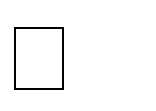 Разделительный мягкий знак, его роль в слове. Разделительный мягкий знак, его роль в слове. Правописание слов с разделительным мягким знаком.Глухие и звонкие согласные звуки. Обозначение буквами парных по глухости- звонкости согласных звуков в конце слова и перед согласным. Особенности проверяемого и проверочного слов. Способы проверки написания глухих и звонких согласных в конце слова и перед согласным в корне слова. Введение правила. Упражнение в написании слов с парным по глухости – звонкости согласным в корне слова. Сопоставление правил обозначения буквами гласных в безударном слоге корня и парных по глухости – звонкости согласных в конце слова и перед согласным в корне слова. Упражнение в правописании гласных и согласных в корне однокоренных слов и форм одного и того же слова.Упражнения в правописании слов с изученными орфограммами.Части речиСлова - названия предметов, признаков предметов, действий предметов, их отнесённость к определённой части речи.Имя существительное как часть речи (ознакомление с лексическим значением имени существительного и вопросами, на которые отвечает эта часть речи). Роль имён существительных в речи. Одушевлённые и неодушевлённые имена существительные (общее представление), упражнение в их распознавании. Собственные и нарицательные имена существительные (общее представление). Заглавная буква в именах собственных. Правописание собственных имён существительных. Число имён существительных. Изменение имён существительных по числам. Употребление имён существительных только в одном числе (ножницы, молоко). Формирование умения воспроизводить лексическое значение имён существительных, различать имена существительные в прямом ипереносном значении, имена существительные близкие и противоположные по значению. Совершенствование навыка правописания имён существительных с изученными орфограммами. Упражнения в распознавании имён существительных (их признаков), в правильном употреблении их в речи, в правописании имён существительных с изученными орфограммами.Глагол как часть речи (ознакомление с лексическим значением глагола и вопросами, на которые отвечает эта часть речи). Роль глаголов в речи. Число глаголов. Изменение глаголов по числам. Правописание глаголов с частицей не. Упражнение в распознавании глаголов (их признаков), в правильном употреблении их в речи и в правописании глаголов с изученными орфограммами. Формирование умений воспроизводить лексическое значение глаголов, распознавать глаголы в прямом и переносном значении, глаголы близкие и противоположные по значению. Текст-повествование (общее представление). Наблюдение над ролью глаголов в тексте-повествовании. Обучение составлению повествовательного текста.Имя прилагательное как часть речи (ознакомление с лексическим значением имени прилагательного и вопросами, на которые отвечает эта часть речи). Роль имён прилагательных в речи. Связь имени прилагательного с именем существительным в предложении и в словосочетании. Единственное и множественное число имён прилагательных. Изменение имён прилагательных по числам. Упражнение в распознавании имён прилагательных (их признаков), в правильном употреблении их в речи, в правописании имён прилагательных с изученными орфограммами. Формирование умения воспроизводить лексическое значение имён прилагательных, распознавать имена прилагательные в прямом и переносном значении, имена прилагательные близкие и противоположные по значению. Текст – описание. Наблюдение над ролью имён прилагательных в описательном тексте. Обучение составлению описательного текста.Местоимение как часть речи. Общее представление о личных местоимениях. Роль местоимений в речи. Упражнение в распознавании местоимений и правильном употреблении их в речи. Текст – рассуждение (общее представление). Обучение составлению текста- рассуждения.Предлог как часть речи. Роль предлогов в речи. Раздельное написание наиболее распространённых предлогов с именами существительными. Упражнение в распознавании предлогов, в правильном употреблении их с именами существительными, в правописании предлогов с именами существительными.Повторение изученного за годРечь устная и письменная. Текст. Предложение. Главные и второстепенные члены предложения. Части речи. Звуки и буквы. Алфавит. Способы обозначения буквами гласных и согласных звуков в слове. Правописание слов с изученными орфограммами. Лексическое значение слова. Синонимы. Антонимы. Однозначные и многозначные слова. Прямое и переносное значение слов. Смысловой, звуковой, звукобуквенный анализ слов.Слова с непроверяемыми написаниями:Алфавит, апрель, берёза, быстро, вдруг, ветер, город, декабрь, дорога, до свидания, жёлтый, завод, здравствуйте, земляника, извините, иней, капуста, картина, коньки, лопата, лягушка, магазин, малина, мебель, месяц, метро, молоток, морковь, мороз, народ, ноябрь, обед, обезьяна, облако, одежда, октябрь, осина, отец, платок, посуда, рисунок, родина, Россия, русский, сапоги, сахар, сентябрь, скоро, снегирь, спасибо, стакан, суббота, товарищ, топор, улица, урожай, фамилия, февраль, шёл, щавель, яблоня, ягода, январь.ЧистописаниеЗакрепление гигиенических навыков письма: правильная посадка, положение тетради, ручки и т.д. Работа над формами букв и их соединениями в словах. Письмо строчных и заглавных букв по группам в порядке усложнения их начертания: 1) и,ш,И,Ш,п,р,т,г; 2) л,м,Л,М,я.Я,А; 3)у,ц,щ,У,Ц,Щ,Ч,ч; 4) с,С,е,Е,о,О,а,д,б; 5) ь,ы,ъ и их варианты в соединениях; 6) н,ю,Н,Ю,к,К; 7) В,З,з,Э,э.Ж,ж,Х,х,ф; 8) Ф,У,Т,Р,Б,Д.Упражнения по переводу детей на письмо в тетрадях с разлиновкой в одну линию. Связное, ритмичное письмо слов и предложенийСодержание учебного предмета, курса с указанием форм организации учебных занятий, основных видов учебной деятельностиКалендарно-тематическое планированиеПаспортфонда оценочных средствпо учебному предмету русский язык Класс 2 Контрольное списывание (входное)Прочитай. Спиши правильно и красиво.                                                                   Вариант 1Солнечные зайчикиС утра солнечные зайчики играла в траве, а днём побежали к пруду. В пруду зайчики прыгали и плавали до самого вечера…Им было хорошо - обсохнуть на солнце они всегда успеют.(В. Хмельницкий)Вариант 2СентябрьПо утрам нынче холодно. Солнце долго прогревает воздух. Но никто не подаёт вида.Васильки, как летом, равняются на небо. Ромашки – на солнце. А яблоки даже краснеют…Одни каштаны от холода ёжатся.(По В. Хмельницкому)Контрольный диктант №1 (Входной)В лесуАндрей и Юра идут в лес. Рядом бежит пёс Тузик. Весело поют птицы. Скачут по веткам белки. Спрятались под ёлкой серые ёжики.Грамматическое задание:Слова: идут, рядом, ёжики – разделить на слоги.Найди и подчеркни в тексте слова, которые можно переносить двумя способами.Во втором предложении поставь в словах ударение.Административный контрольный диктантСын и дочкаПятый час. Идут с работы папа и мама. Юля ставит на стол чайную посуду. Лёня принёс свежие булки. Все будут пить душистый чай.Задание.В третьем предложении подчеркнуть подлежащее и сказуемое.Подчеркнуть сочетания ЖИ, ШИ, ЧАКонтрольный диктант №2 (Слово)ЛепкаАндрюша и Лена взяли глину. Ребята налили воду в банку. Девочка лепит репку. Вот хвостик. Тут листик. У Андрюши вышли зайка и слон. Зайчик белый. Слон серый.Задание.В словах первого предложения подчеркнуть мягкие согласные.Выписать слово из трёх слогов, разделить его на слоги, поставь ударение.Подчеркни имена собственные.Контрольный диктант №3 (Предложение)ЗимойНастала зима. Пушистый снег укрыл землю. На окнах красивые узоры. Вот розы и пальмы.В саду столик для птиц. Катя сыпала корм. Птицы клюют зёрна. Задание           1.Подчеркнуть согласные в словах первого предложения.          2.Над словами второго предложения поставить знак ударения.          1.Подчеркнуть согласные в словах первого предложения.          2.Над словами второго предложения поставить знак ударения.Проверочная работа №1 по теме «Предложение»Закончи предложения.Предложение состоит из  	Предложение выражает  	Первое слово в предложении пишется  	В конце предложения ставятся знаки препинания:  	Составь предложения из слов. Запиши предложения. Помни о правилах записи  предложений.Листья, с, падают, деревьев, осенние, золотыевсё, холодные, дожди, идут, чащелето, тёплое, наступит, когдаПрочитай текст и определи границы предложений. Спиши текст. Поставь нужныезнаки в конце предложений.Звенит будильник я открываю глаза за окном яркое солнечное утро на разные голоса распевают птицы у меня с утра очень хорошее настроениеСловарный диктант № 1 (за 1 четверть)Здравствуйте, прощай, сентябрь, ветер, родина, рисунок, подлежащее, сказуемое, яблоко, берёзаКонтрольный диктант №4 по теме «Лексикология»СёстрыТаня идёт в школу. Ей семь лет. А Света мала. Она играет в куклы. Дедушка Петя принёс букварь. Таня учит Свету читать. Малышка смотрит картинки.Задание.Выписать слова с Ь. Подчеркнуть в них мягкие согласные.В последнем предложении подчеркнуть слова из трёх слогов.Контрольный диктант №5 по теме «Звуки и буквы»Зимний лесКакой красивый лес зимой! Кругом пушистые сугробы. Хороши высокие ели. На ветках шапки снега. У куста зайка. В дупле уснула белка. На макушку ёлки села птица.Задание.В словах первого предложения подчеркнуть согласные.Слова ЗАЙКА, ПУШИСТЫЕ разделить на слоги. Записать цифрой, сколько слогов в каждом слове.Контрольный диктант № 6 по пройденным темамГорка.Ребята вышли во двор. Что делать? Стали они строить горку. Взяли дети лопаты. Дружно работали мальчики. Весь день трудились. Скоро у стены сарая выросла горка. Дети полили её водой.Задание.Подчеркнуть предложение с вопросительным знаком на конце.Запиши цифрами, сколько букв и сколько звуков в слове МАЛЬЧИКИ.К слову РАБОТАЛИ выпиши из текста близкое по значению слово.Контрольный диктант №7 за 1 полугодиеВоробейПод крышей сарая было гнездо. Маленький воробей упал из гнезда. Он пищал. Рыжий кот Васька крался к малышу. Мать кинулась на врага. Она прыгала перед Васькой и била кота крыльями. Кот отступил.Задание.Разделить для переноса слова САРАЯ, МАЛЕНЬКИЙ.Над словами второго предложения поставить знак ударения.К слову КИНУЛАСЬ записать близкое по значению.Словарный диктант №2Ягода, дорога, осина, до свидания, сахар, извините, капуста, жёлтый, посуда, сентябрь, алфавит.Контрольный диктант №8 по теме «Правописание буквосочетаний с шипящими звуками»АвгустВсе любят август. В саду зреют груши, сливы. Пахнут душистые розы. Ребята часто бегают в рощу. Хороши там ягоды малины! С поля собрали урожай хлеба.Задание.Найди в тексте слова из словаря. Подчеркни в них буквы, написание которых нужно запомнить.Запиши цифрой, сколько слогов в слове ДУШИСТЫЕ.Проверочная работа №2 по теме «Парные согласные на конце и в середине слова»Запиши слова.Солнышко, коляска, утёнок, арбуз, грядка, шарф, щука, шапка, чашка, двор, ёжик, столяр.Выбери из этих слов все глухие согласные и запиши их. Если согласная встречается несколько раз, писать её нужно только один раз.Спиши столбиком слова.Ножи -   		 Рукава -  	  Дубы -  	серпы -  	                               хлеба -  		 голуби - _ 			Рядом запиши слова, обозначающие один предмет.Прочитай текст.Выпал (	) сне… . Скоро ударит (	) моро… . У дома намелобольшой (	) сугро… . Словно в белой шубе стоит могучий (	) ду… . Спиши предложения, вставляя пропущенные буквы. В скобках напиши проверочные слова.Запиши слова. Вставь пропущенные буквы.Ни…кий, у…кий, сапо…ки, доро…ка, ре…кий, незабу…ка, пуго…ка, сапо…, творо… .Запиши парные согласные парами.Контрольный диктант №9 «Согласные звуки»ПрорубьБыл март. Снег осел. Ваня побежал на пруд. Мальчик увидел прорубь. Он ступил на тонкий лёд. Лёд треснул. Ваня упал в прорубь. Вода была студёная. Ваня замёрз и простудился.Задание.Подчеркнуть согласные на конце слова.К словам ПРОРУБЬ, ЗАМЁРЗ подобрать и записать проверочные слова                                                Контрольное списывание №2Месяц цветенияПришёл третий месяц весны. В лесу раскрыли свои белые чашечки ландыши. Полянка у ручейка вся покрыта мелкими цветами. Сколько их среди густой травы! Это голубые глаза незабудок.В садах распустилась сирень. Цветёт душистая черёмуха. Как пахнут белые грозди! Скоро зацветут груши, вишни, яблони. Это весёлый и яркий май.Задание.Подчеркнуть буквы, написание которых можно объяснить.Подчеркнуть слова, в которых есть общая часть – ЦВЕТ.Проверочная работа №3 по теме «Разделительный мягкий знак»Закончи предложение.Разделительный мягкий знак пишется в корне слова после букв согласных перед буквами 	.Прочитай слова.Вьюга, деревья, сучья, уголь, цель ружьё, лисья, конь, осень, деньки, крылья.Слова с разделительным мягким знаком запиши в один столбик. Слова с мягким знаком – показателем мягкости, запиши в другой столбик.Спиши текст, вставляя пропущенные буквы.Мы сели у руч…я под тен…ю. Я ловил в…нов сет…ю. В ветвях дерев…ев пели солов…и.Прочитай слова. Выпиши только слова с разделительным мягким знаком.Раздол..е, шир… , об…ехат…, гор…ко, скол…зкий, привол…е, вол…ный, с…ёмка.С помощью разделительного Ь образуй новые слова и запиши их.Семя – семья, полю - _	, олени -	.Контрольный диктант № 10 по теме «Заглавная буква в именах собственных»ШколаВ деревне Санино новая школа. Утром Аня Иванова и Витя Зайкин идут туда. Их учит Ольга Петровна. После уроков Климов Юра убрал класс. Ребят ждёт собака Пальма.Задание.Подчеркнуть заглавную букву в именах собственных.В словах первого предложения поставить ударение.Проверочная работа №4 по теме «Имя существительное»Закончи предложения:Имя существительное – часть речи, которая отвечает на вопросы 	  Имя существительное обозначает  	На вопрос кто? отвечают имена существительные		, на вопрос что?	.Имена существительные изменяются по	.Подчеркни в тексте все имена существительные.У меня живёт цветок. Он бы море выпить мог. Дам водички – он глотает и немножко расцветает!Отметь, к какому слову относятся эти признаки. Имя существительное, неодушевлённое, женского рода, единственного числа.Море, цветок, водичка, немножкоПодбери и напиши по два слова, которые отвечают на вопросыКто?  	Что?  	Продолжи ряд: напиши ещё шесть имён существительных на тему «Природа». Берёза, солнце,  	Контрольный диктант № 11 по теме «Имя существительное»МартПрошла длинная зима. Настал март. Снег уже тает. Бегут и шумят ручьи. Федя устроил на ручье мельницу. Он взял колесо и укрепил его над ручьём. Вода бежит и вертит колесо.А Миша пустил по воде бумажный кораблик. Вода несёт его вперёд. Интересная получилась игра.Задание.Выпиши три одушевлённых имени существительных.Выпиши три неодушевлённых имени существительных.Раздели для переноса слова МЕЛЬНИЦА, РУЧЬЁМПроверочная работа №5 по теме «Глагол»Закончи предложения.Глагол – это часть	.Глагол отвечает на вопросы  	 	 	.Глагол обозначает действие		. Глагол изменяется по	.Частица НЕ с глаголами пишется	.Подчеркни только глаголы.Бег, бежать, бегун, пробежка, беговая, выбежал, беглый, беженец, бегло, беглец, разбежался.Какие действия может совершать этот предмет? Напиши пять – шесть глаголов.Собака (что делает?)  	Заверши пословицу.Пар костей	. Кашу маслом	. Слова для справок: (не) тонет, (не) ломит, (не) горит, (не) испортишьПроверочная работа №6 по теме «Имя прилагательное»Закончи предложения.Имя прилагательное – это часть речи, которая отвечает на вопросы  	 	и обозначает	предмета.К имени прилагательному всегда ставится вопрос от	.Подчеркни только имена прилагательные.Весело, веселье, весёлый, веселиться, развесёлый, развеселиться, весельчак, повеселел.Запиши к данному прилагательному:Антоним: большой -  	 Синоним: большой -  	Подбери и напиши по два слова, которые отвечают на вопросы: Какой?			 Какая?				 Какое?			 Какие?  			Прочитай предложение.Умный пёс сразу услышал странный звук и насторожился.Найди и выпиши слова, которые отвечают на вопрос какой?  	Проверочная работа №7 по теме «Правописание предлогов»Закончи предложения.Предлоги нужны для  	Предлоги пишутся с другими словамиК предлогам нельзя задать  	Прочитай слова. Подчеркни только предлоги. Вы, в, вид, зал, за, ах, нам, на, под, об, обо, ты, они, и, имяСоставь и напиши предложение с каждым словосочетанием.Принесла в класс  	Говорит с любовьюПодчеркни пробел между предлогом и другим словом.Прочитай. Выбери нужный предлог из слов, данных в скобках. Подчеркни его.Однажды весной я побывал (у, в, на) горах. Там цвели тюльпаны и маки. (Для, у, без) цветов были короткие стебли. Издали казалось, что это красные речки бегут (через, при, по) склонам гор. А (за, про, в) речки впадают красные ручейки. Может, (в, на, по) горах они сливаются в цветочное море? Спиши любые два предложения. Подчеркни пробел между предлогом и другим словом.Контрольный диктант №12 по теме «Правописание предлогов»Дети в лесуВзяли ребята лукошки и бегут в ближний лесок. Хорошо в тени берёз! На траве капельки росы. В густых ветвях поют на все лады птицы. Детишки сели на пенёк, слушают чудное пение соловушки. Пора и по малину. Крупные спелые ягоды так и манят. Кто кладёт в рот, кто в кузовок. Задание.1 вариант. Выписать предлоги из трёх первых предложений.2	вариант. Выписать предлоги из трёх последних предложений.К словам ПЕНЁК, ДЕТИШКИ подобрать и записать проверочные слова.Проверочная работа №8 по теме «Местоимение»Заверши предложение.Местоимение – самостоятельная	. Местоимения отвечают на те же вопросы, что и имена			. В предложении они занимают место имени		. Местоимения не называют людей, животных или предметы, а только			на них.Приведи примеры местоимений.  	Выпиши только местоименияАх, для, я, но, он, выл, эх, ну, при, о, ты, к, выПрочитай текст. Найди и подчеркни местоимения.Они погладили барбоску, он нежно их лизнул в лицо.И с звонким хохотом взбежали малютки живо на крыльцо.Прочитай текст. Впиши подходящие по смыслу местоимения.И вдруг на арену выбежала девочка.	таких никогда не видел.  	были синие-синие глаза.		была в серебряном платье. И у	были длинные руки.	взмахнула		, как птица.Контрольный диктант №13 (за год)Скоро лето. Нас ждёт отъезд за город на дачу. С нами едут собака Чапа и кошка Пушинка.Дачный посёлок стоит в лесу. Прошлым летом в лесной глуши мы нашли очень большой белый гриб. За лесом луг и речка.У нас на участке есть дуб и две берёзы. В сухих листьях под деревьями живут ежи.Задание.Найти и подчеркнуть все знакомые орфограммы-буквы и орфограмму-пробел.Сосчитай буквы и звуки в словах РЕЧКА, ГРИБ.Контрольное списывание №3 (за год)Прочитай текст. Спиши текст правильно и красиво.Раз на болоте я нашёл черничную поляну. Никак не мог оторваться от черники, собирал и ел. Дик бегал то с одного боку, то с другого. Он заглядывал мне в рот и не понимал, что я ем.(По Ю. Ковалю)Задание. Найди и подчеркни знакомые орфограммы-буквы и орфограмму-пробел.Часть 1Итоговая диагностическая работа.ВАРИАНТ 1Укажи слово с твёрдым шипящим звуком.1)чулок 2)роща 3)чудо 4)шишкаУкажи слово с разделительным мягким знаком.1)мель 2)льёт 3)пальчик 4)ливеньУкажи группу, в которой слова расположены в алфавитном порядке.ворона , корова , собакасобака , корова , воронакорова , ворона , собакаворона , собака , короваВыбери вариант, в котором верно указаны пропущенные буквы.У нас есть ч_десный сад. Там растут груш_ и вишни. Я угощ_ товарищ_ сочными плодами.ю и ю ау и у ау ы у яю ы ю аУкажи группы, во всех словах которой пропущен разделительный мягкий знак.в_езд , под_ёмпрем_ера , сем_ясер_ги , карамел_руч_и , пер_яУкажи группу, в которой все слова отвечают на вопрос что делает?холодильник, масленыйготовит, разговариваетсамовар, копаеткипятит, городУкажи слово, в корне которого пишется буква Т.зон_лё_мё_огоро_Часть 2Выдели корень и выбери среди слов проверочное.Дождевик, дождливый, дождикОтвет: 	Образуй от имён фамилии девочек.Иван –  		 Кузьма – 	  Фёдор –  	 Часть 3Определи количество предложений в тексте. Запиши третье предложение.Пришла запоздалая осень в лесу стало скучно и холодно птицы уже улетели в тёплые страны кружат над болотом журавли они прощаются на всю зиму с милой родиной. (По И. Соколову – Микитову)Ответ:  	ВАРИАНТ 2Часть 1Укажи слово с твёрдым шипящим звуком.щукалыжидачачайУкажи слово с разделительным мягким знаком.осеньюосеньльдыпальмаУкажи группу , в которой слова расположены в алфавитном порядке.малина , клюква , земляниказемляника . малина , клюкваземляника , клюква , малинамалина , земляника , клюкваВыбери вариант , в котором верно указаны пропущенные буквыНаступила долгожданная весна. Журч_т ручьи. Ож_вает природа. В рощ_х крич_т грачи.я и я яа ы а ая и я аа и а аУкажи группу, во всех словах которой пропущен разделительный мягкий знак.мал_чик, гвозд_плат_е, кар_ерадол_ка, пыл_цапод_езд, об_яснениеУкажи группу ,в которой все слова отвечают на вопрос кто?комар, улицалыжник, доскашахматист, дедушкароса, галстукУкажи слово, в корне которого пропущена буква О.под_ритьс_довникстр_натр_пинкаЧасть 2Выдели корень и выбери среди слов проверочное.Лиса , лисонька , лисицаОтвет: 	Образуй от имён фамилии мальчиков.Пётр –  	 Сергей – 	  Василий –  	 Часть 3Определи количество предложений в тексте. Запиши четвёртое предложение.Из школы шли мальчик и девочка впереди них шла старушка на улице было скользко старушка поскользнулась и упала мальчик передал девочке портфель он помог старушке встатьОтвет:  	Оценивание тестовДля обработки тестов учитель может пользоваться пятибалльной системой оценки.За правильное выполнение всех заданий (с 1-го по 10-е) ставится отметка «5»,за правильное выполнение восьми – девяти заданий ставится отметка «4»,за правильное выполнение шести – семи заданий ставится отметка «3»,если выполнено меньше шести заданий – отметка «2».Задание 10 оценивается отдельно, и только за правильное выполнение задания ставится отметка«5».Исправления, сделанные ребёнком, ошибкой не считаются.Рассмотрено:на заседании ШМО ____________________________протокол № ___ от «__»___2022г.руководитель МО __________________________________________Согласовано:   Директор филиала МАОУ «Велижанская СОШ»-«СОШ Д.Новопокровка»______________   «_____» __________2022г.                                                              Утверждаю:                                                      Директор МАОУ «Велижанская СОШ»                                                          ____________ Н.В.Ваганова                                           «___» _____________2022 г.                                                                                        Раздел программыКол-во часовСодержание программыОсновные виды деятельностиНаша речь4чВиды речи. Диалог и монолог.Анализировать речь людей (при анализе текстов). Различать устную, письменную речь и речь про себя.Отличать диалогическую речь от монологической, использовать в речи. работа с разными видами информации( с частями учебной книги и тетрадью для самостоятельной работы; учебной книгой и учебными словарями, текстом и иллюстрацией к тексту;анализ и интерпретация информации; применение и представление информации;оценка получаемой информации; формирование умения осуществлять сравнение	и	выделять	общее	и различное.осознанно и произвольно строить сообщения в устной и письменной форме;моделировать, подводить под понятие;устанавливать	причинно- следственные связи.работать с соседом по парте: распределять работу между собой и соседом, выполнять свою часть работы,видеть разницу двух заявленных точек зрения, двух позиций и мотивированно присоединяться к одной из них; использовать правила, таблицы, модели для подтверждения своей позиции;осуществление	взаимопроверки выполненной работы;выполнение работы по цепочке; использование	правил,	таблиц, моделей для подтверждения своей позиции или высказанных героями точек зрения.контроль и самоконтроль учебных действий и их результатов; преобразование	практической задачи в познавательную;проверка выполненной работы, используя правила и словари, а также самостоятельное выполнение работы над ошибками.Текст5чЗнать признаки текста. Тема и главная мысль текста.Заглавие.Отличать текст от других записей по его признакам. Определять тему и главную мысль текста, соотносить текст и заголовок, подбиратьзаголовок к тексту. Составлятьрассказ по рисунку, данному началу и опорным словам.работать с соседом по парте: распределять работу между собой и соседом, выполнять свою часть работы,видеть разницу двух заявленных точек зрения, двух позиций и мотивированно присоединяться к одной из них; использовать правила, таблицы, модели для подтверждения своей позиции;осуществление	взаимопроверки выполненной работы;выполнение работы по цепочке; использование	правил,	таблиц, моделей для подтверждения своей позиции или высказанных героями точек зрения.контроль и самоконтроль учебных действий и их результатов; преобразование	практической задачи в познавательную;проверка выполненной работы, используя правила и словари, а также самостоятельное выполнение работы над ошибками.Предложение12чПредложение. Члены предложения.Логическое ударение в предложении. Главные (подлежащее и сказуемое) и второстепенные члены предложения. Связь слов в предложении.Отличать предложение от группы слов, определять его границы.Составлять предложения из слов.Находить главные и второстепенные члены предложения. Составлять распространённые инераспространённые предложения. Устанавливать связь слов в предложении. Составлятьпредложения из деформированных слов.работать с соседом по парте: распределять работу между собой и соседом, выполнять свою часть работы,видеть разницу двух заявленных точек зрения, двух позиций и мотивированно присоединяться к одной из них; использовать правила, таблицы, модели для подтверждения своей позиции;осуществление	взаимопроверки выполненной работы;выполнение работы по цепочке; использование	правил,	таблиц, моделей для подтверждения своей позиции или высказанных героями точек зрения.контроль и самоконтроль учебных действий и их результатов; преобразование	практической задачи в познавательную;проверка выполненной работы, используя правила и словари, а также самостоятельное выполнение работы над ошибками.Слова, слова, слова…22чСлово, как общее название предметов. Однозначные имногозначные, родственные и однокоренные слова.. Корень слов. Словесное и логическое ударение. Правила переноса.Уметь классифицировать слова по тематическим группам, объяснять лексическое значение слова. Работать с толковыми и орфографическимисловарями. Распознавать и подбирать к слову синонимы и антонимы.Находить однокоренные слова в тексте. Подбирать однокоренные слова к слову и выделять корень. Делить слова на слоги, определять количество слогов. Определятьударение, различать ударные ибезударные слоги. Переносить слова по слогам.работать с соседом по парте: распределять работу между собой и соседом, выполнять свою часть работы,видеть разницу двух заявленных точек зрения, двух позиций и мотивированно присоединяться к одной из них; использовать правила, таблицы, модели для подтверждения своей позиции;осуществление	взаимопроверки выполненной работы;выполнение работы по цепочке;использование правил, таблиц, моделей для подтверждения своей позиции или высказанных героями точек зрения.контроль и самоконтроль учебных действий и их результатов; преобразование практической задачи в познавательную;проверка выполненной работы, используя правила и словари, а также самостоятельное выполнение работы над ошибками.Звуки и буквы.Правописание сочетаний с шипящими звуками34ч29чЗнание алфавита. Буквы, обозначающие гласные звуки. Способы проверки написания буквы,обозначающей гласный звук.Слова с непроверяемойбуквой безударного гласного звука. Признаки согласного звука. Произношение и написание слов с удвоенными согласными. Обозначениемягкости согласных написьме. Буквосочетание ЧН, ЧТ, ЩН, НЧ, ЖИ-ШИ, ЧА-ЩА, ЧУ-ЩУ. Парные звонкие и глухие согласные.Различать звуки и буквы. Называть буквы правильно и располагать их в алфавитном порядке. Находить вслове, различать и правильно произносить гласные звуки.Соотносить звуковой и буквенныйсостав слов. Различать проверяемые и непроверяемые орфограммы.Использовать правило при написании слов с безударным гласным в корне.Работать с орфографическимсловарём. Различать, определять и правильно произносить мягкие итвёрдые, парные и непарные, звонкие и глухие согласные звуки.Переносить слова с Ь. Применять правило написания буквосочетаний ЧК, ЧН, ЧТ, ЩН, ЩТ, ЖИ-ШИ, ЧУ- ЩУ,ЧА-ЩА.Части речи.47чОдушевлённые и неодушевлённые,собственные и нарицательные имена существительные.Число имёнсуществительных. Синтаксическая функция глагола. Число глагола. Правописание НЕ с глаголом. Значение и употребление в речи имени прилагательного.Число имениприлагательного. Виды текстов. Значениеместоимения в тексте. Роль предлогов в речи.Распознавать имя существительное, имя прилагательное, глагол средидругих частей речи. Различать одушевлённые и неодушевлённые,собственные и нарицательные имена существительные, подбиратьпримеры. Определять число имёнсуществительных. Определять виды текста. Определять число глаголов и имён прилагательных, распределять по группам, изменять, приводить примеры.Повторение17Речь устная и письменная. Текст. Предложение. Главные и второстепенные члены предложения. Части речи.Звуки и буквы. Алфавит.Способы обозначениябуквами гласных и согласныхработать с соседом по парте: распределять работу между собой и соседом, выполнять свою часть работы,видеть разницу двух заявленных точек зрения, двух позиций и мотивированно присоединяться кзвуков в слове. Правописание слов с изученными орфограммами. Лексическое значение слова. Синонимы.Антонимы. Однозначные и многозначные слова. Прямое и переносное значение слов. Смысловой, звуковой,звукобуквенный анализ слов.одной из них; использовать правила, таблицы, модели для подтверждения своей позиции;осуществление	взаимопроверки выполненной работы;выполнение работы по цепочке; использование	правил,	таблиц, моделей для подтверждения своей позиции или высказанных героями точек зрения.контроль и самоконтроль учебных действий и их результатов; преобразование практической задачи в познавательную;проверка выполненной работы, используя правила и словари, а также самостоятельное выполнение работы над ошибками.№ п/пДата план./ факт.Дата план./ факт.Тема урокаТип урокаОсновные виды учебной деятельностиПланируемые результатыПланируемые результатыПланируемые результаты№ п/пДата план./ факт.Дата план./ факт.Тема урокаТип урокаОсновные виды учебной деятельностипредметныеметапредметныеличностные1 четверть (40 часов)1 четверть (40 часов)1 четверть (40 часов)1 четверть (40 часов)1 четверть (40 часов)1 четверть (40 часов)1 четверть (40 часов)1 четверть (40 часов)1 четверть (40 часов)Наша речь (4 часа)Наша речь (4 часа)Наша речь (4 часа)Наша речь (4 часа)Наша речь (4 часа)Наша речь (4 часа)Наша речь (4 часа)Наша речь (4 часа)Наша речь (4 часа)102.0902.09Знакомство с учебником. Какая бывает речь?Урок рефлек сииПринимать и сохранять в памятиучебную задачу урока.Осуществлять решение учебной задачи подруководством учителя. Рассуждать о значении языка и речи в жизни людей, о роли русского языка вжизни и общении. Анализировать речь людей (при анализе текстов).Наблюдать за особенностями собственной речи и оценивать её.Различать устную, письменную речь и речь про себя, осознавать значимость каждого вида речи вжизни людей, в учебной деятельности.Отличатьдиалогическую речь отНаучатся ориентироваться в учебнике, узнают систему условных обозначений и правила работы с ней.Работать по учебнику, пользуясь условными обозначениями.Уметь договариваться и приходить к общему решению.Планировать совместно с учителем своидействия.Делать выводы о значении речи в жизни человека.Оценивать поступки с точки зрения общепринятых правил «доброго»,«правильного» поведения.Оценивать поступки с точки зрения общепринятых правил «доброго»,«правильного» поведения.Оценивать результаты своей деятельности.Сопоставлять собственную оценку своей деятельности с оценкой учителя.Стремиться открывать новое знание, преодолевать учебные затруднения205.0905.09Что можно узнать о человеке по его речи?Урок введен ия новых знанийПринимать и сохранять в памятиучебную задачу урока.Осуществлять решение учебной задачи подруководством учителя. Рассуждать о значении языка и речи в жизни людей, о роли русского языка вжизни и общении. Анализировать речь людей (при анализе текстов).Наблюдать за особенностями собственной речи и оценивать её.Различать устную, письменную речь и речь про себя, осознавать значимость каждого вида речи вжизни людей, в учебной деятельности.Отличатьдиалогическую речь отС помощью наглядных примеров узнают, что речь является источникоминформации о человеке; научатся употреблять в речи «вежливые» слова.Делать выводы о значении речи в жизни человека. Анализировать и делать выводы.Обнаруживать иформулировать учебную проблему.Делать выводы о значении речи в жизни человека.Оценивать поступки с точки зрения общепринятых правил «доброго»,«правильного» поведения.Оценивать поступки с точки зрения общепринятых правил «доброго»,«правильного» поведения.Оценивать результаты своей деятельности.Сопоставлять собственную оценку своей деятельности с оценкой учителя.Стремиться открывать новое знание, преодолевать учебные затруднения306.0906.09Как отличить диалог от монолога?Урок введен ия новых знанийПринимать и сохранять в памятиучебную задачу урока.Осуществлять решение учебной задачи подруководством учителя. Рассуждать о значении языка и речи в жизни людей, о роли русского языка вжизни и общении. Анализировать речь людей (при анализе текстов).Наблюдать за особенностями собственной речи и оценивать её.Различать устную, письменную речь и речь про себя, осознавать значимость каждого вида речи вжизни людей, в учебной деятельности.Отличатьдиалогическую речь отНаучатся различать монолог от диалога и поймут осознанность их употребленияРазличать диалог и монолог.Сотрудничать с одноклассниками при выполнении учебной задачи.Аргументировать свою позицию.Делать выводы о значении речи в жизни человека.Оценивать поступки с точки зрения общепринятых правил «доброго»,«правильного» поведения.Оценивать поступки с точки зрения общепринятых правил «доброго»,«правильного» поведения.Оценивать результаты своей деятельности.Сопоставлять собственную оценку своей деятельности с оценкой учителя.Стремиться открывать новое знание, преодолевать учебные затруднения407.0907.09Контрольное списывание№1Урок- контро льПринимать и сохранять в памятиучебную задачу урока.Осуществлять решение учебной задачи подруководством учителя. Рассуждать о значении языка и речи в жизни людей, о роли русского языка вжизни и общении. Анализировать речь людей (при анализе текстов).Наблюдать за особенностями собственной речи и оценивать её.Различать устную, письменную речь и речь про себя, осознавать значимость каждого вида речи вжизни людей, в учебной деятельности.Отличатьдиалогическую речь отПроверят и систематизируют знания по теме «Наша речь»Использовать знания по теме в новых условиях.Обнаруживать иформулировать учебнуюДелать выводы о значении речи в жизни человека.Оценивать поступки с точки зрения общепринятых правил «доброго»,«правильного» поведения.Оценивать поступки с точки зрения общепринятых правил «доброго»,«правильного» поведения.Оценивать результаты своей деятельности.Сопоставлять собственную оценку своей деятельности с оценкой учителя.Стремиться открывать новое знание, преодолевать учебные затруднениямонологической, использовать их в речи. Составлять по рисункам диалог и монолог.Оценивать результаты своей деятельности. Формы: беседа,диалог, коллективное обсуждение, тестирование,монолог.проблему совместно с учителем.Оценивать результаты своей деятельности.Текст (5 часов)Текст (5 часов)Текст (5 часов)Текст (5 часов)Текст (5 часов)Текст (5 часов)Текст (5 часов)Текст (5 часов)Текст (5 часов)Текст (5 часов)508.0908.0908.09Что такое текст?Урок рефлек сииПринимать и сохранять в памятиучебную задачу урока.Осуществлять решение учебной задачи подруководством учителя.Отличать текст отдругих записей по его признакам.Осмысленно читать текст. Определять тему и главную мысль текста. Соотносить текст и заголовок.Подбирать заголовок к заданному тексту.Составлять текст по заданной теме.Выделять части текста и обосновывать правильность ихПовторят признаки текста. Научатся определять тему текста.Различать предложение и группу предложений.Аргументировать свою позицию.Соотносить результат своей деятельности с целью и оценивать его.Осознание роли языка и речи в жизни человека.Установление учащимися связимежду целью учебной деятельности и её мотивом.Положительно относиться к учению, проявлять желание умело пользоваться русским языком, грамотно говорить и писать.609.0909.0909.09Что такое тема и главнаямысль текста?Урок введен ия новых знанийПринимать и сохранять в памятиучебную задачу урока.Осуществлять решение учебной задачи подруководством учителя.Отличать текст отдругих записей по его признакам.Осмысленно читать текст. Определять тему и главную мысль текста. Соотносить текст и заголовок.Подбирать заголовок к заданному тексту.Составлять текст по заданной теме.Выделять части текста и обосновывать правильность ихНаучатся определять тему и главную мысль текста.Определять тему, главную мысль текста.Уметь приходить к общему решению. Способность к мобилизации сил и энергии, к волевому усилию, к преодолению трудностей.Осознание роли языка и речи в жизни человека.Установление учащимися связимежду целью учебной деятельности и её мотивом.Положительно относиться к учению, проявлять желание умело пользоваться русским языком, грамотно говорить и писать.712.0912.0912.09Части текста.Урок введен ия новых знанийПринимать и сохранять в памятиучебную задачу урока.Осуществлять решение учебной задачи подруководством учителя.Отличать текст отдругих записей по его признакам.Осмысленно читать текст. Определять тему и главную мысль текста. Соотносить текст и заголовок.Подбирать заголовок к заданному тексту.Составлять текст по заданной теме.Выделять части текста и обосновывать правильность ихНаучатся выделять в тексте начало, основную часть и концовку.Выделять части текста.Обнаруживать иформулировать учебную проблему совместно с учителем.Волевая саморегуляция.Осознание роли языка и речи в жизни человека.Установление учащимися связимежду целью учебной деятельности и её мотивом.Положительно относиться к учению, проявлять желание умело пользоваться русским языком, грамотно говорить и писать.выделения. Выбирать ту часть текста, которая соответствует заданной коммуника- тивной задаче.Передавать устно содержание прочитанного текста- образца или со- ставленного текста.Создавать устный и письменный текст в соответствии с поставленной коммуникативной задачей.Оценивать результаты своей деятельности. Формы: работа с текстом, беседа, коллективноеобсуждение.Прогнозирование результата813.0913.0913.09Контрольный диктант №1 по теме«Входной»Урок- контро львыделения. Выбирать ту часть текста, которая соответствует заданной коммуника- тивной задаче.Передавать устно содержание прочитанного текста- образца или со- ставленного текста.Создавать устный и письменный текст в соответствии с поставленной коммуникативной задачей.Оценивать результаты своей деятельности. Формы: работа с текстом, беседа, коллективноеобсуждение.Проверят умения самостоятельно работать, оформлять предложение, писать слова ссочетаниями ЖИ – ШИ, ЧА – ЩА, ЧУ – ЩУ.Самостоятельно анализировать слово и выбирать нужный вариант его описания.Умение слушать и понимать речь других. Осознание качества и уровня усвоения материала, оценкарезультатов работы.914.0914.0914.09Работа над ошибками.Урок рефлек сиивыделения. Выбирать ту часть текста, которая соответствует заданной коммуника- тивной задаче.Передавать устно содержание прочитанного текста- образца или со- ставленного текста.Создавать устный и письменный текст в соответствии с поставленной коммуникативной задачей.Оценивать результаты своей деятельности. Формы: работа с текстом, беседа, коллективноеобсуждение.Научатся исправлять ошибки, и разовьют орфографическую зоркость.Самостоятельно анализировать слово и выбирать нужный вариант его описания.Умение слушать и понимать речь других. Осознание качества и уровня усвоения материала, оценкарезультатов работы.Предложение (12 часов)Предложение (12 часов)Предложение (12 часов)Предложение (12 часов)Предложение (12 часов)Предложение (12 часов)Предложение (12 часов)Предложение (12 часов)Предложение (12 часов)Предложение (12 часов)1015.0915.0915.09Что такое предложение?Урок рефлек сииПринимать и сохранять в памятиучебную задачу урока.Осуществлять решение учебной задачи подруководством учителя. Отличать предложение от группы слов, не составляющихпредложение.Научатся определять признаки предложения, правила постановки знаков препинания в конце предложения.Различать группу предложения и группу слов, оформлятьпредложение на письме.Обнаруживать иформулировать учебную проблему совместно с учителем.Умение высказывать своё предположение на основе работы с материаломОсознание роли языка и речи в жизни человека.Установление учащимися связимежду целью учебной деятельности и её мотивом.Положительно относиться к учению, проявлять желаниеОпределять границы предложения вдеформированном тексте, выбирать знак для обозначения конца предложения.Обосновывать выбор знака препинания в конце предложения. Соблюдать в устной речи логическое (смысловое) ударение и интонацию конца предложения.Составлять предложения из слов.Составлять (устно и письменно) ответы на вопросы. Употреблять заглавную букву в начале предложения и необходимый знак препинания в конце предложения. Писать слова в предложении раздельно.Находить главные члены (основу) предложения.Обозначать графически грамматическую основу.Различать и выделять главные иучебникаумело пользоваться русским языком, грамотно говорить и писать.Оценивать результаты своей деятельности.Сопоставлять собственную оценку своей деятельности с оценкой учителя.Стремиться открывать новое знание, преодолевать учебные затруднения1116.0916.09Как из слов составить предложение?Урок введен ия новых знанийОпределять границы предложения вдеформированном тексте, выбирать знак для обозначения конца предложения.Обосновывать выбор знака препинания в конце предложения. Соблюдать в устной речи логическое (смысловое) ударение и интонацию конца предложения.Составлять предложения из слов.Составлять (устно и письменно) ответы на вопросы. Употреблять заглавную букву в начале предложения и необходимый знак препинания в конце предложения. Писать слова в предложении раздельно.Находить главные члены (основу) предложения.Обозначать графически грамматическую основу.Различать и выделять главные иНаучатся составлять из слов предложение, находить главное по смыслу слово впредложении.Составлять предложения, читать их, делать логическое ударение.Сотрудничество с учителем и сверстниками. Анализировать, делать выводы, сравнивать.умело пользоваться русским языком, грамотно говорить и писать.Оценивать результаты своей деятельности.Сопоставлять собственную оценку своей деятельности с оценкой учителя.Стремиться открывать новое знание, преодолевать учебные затруднения1219.0919.09Администрати вный контрольный диктант.Урок – контро льОпределять границы предложения вдеформированном тексте, выбирать знак для обозначения конца предложения.Обосновывать выбор знака препинания в конце предложения. Соблюдать в устной речи логическое (смысловое) ударение и интонацию конца предложения.Составлять предложения из слов.Составлять (устно и письменно) ответы на вопросы. Употреблять заглавную букву в начале предложения и необходимый знак препинания в конце предложения. Писать слова в предложении раздельно.Находить главные члены (основу) предложения.Обозначать графически грамматическую основу.Различать и выделять главные иПроверят умение грамотно списывать, и каллиграфически писать.Списывать текст,проговаривать его по слогам.Умение с достаточной полнотой и точностью выражать свои мысли. Принимать и сохранять учебную задачу.умело пользоваться русским языком, грамотно говорить и писать.Оценивать результаты своей деятельности.Сопоставлять собственную оценку своей деятельности с оценкой учителя.Стремиться открывать новое знание, преодолевать учебные затруднения1320.0920.09Что такое главные члены предложения?Урок введен ия новых знанийОпределять границы предложения вдеформированном тексте, выбирать знак для обозначения конца предложения.Обосновывать выбор знака препинания в конце предложения. Соблюдать в устной речи логическое (смысловое) ударение и интонацию конца предложения.Составлять предложения из слов.Составлять (устно и письменно) ответы на вопросы. Употреблять заглавную букву в начале предложения и необходимый знак препинания в конце предложения. Писать слова в предложении раздельно.Находить главные члены (основу) предложения.Обозначать графически грамматическую основу.Различать и выделять главные иПознакомятся с терминами «главные члены», «основапредложения»; научатся находить главные члены предложения и его основу.Находить основу и второстепенные члены предложения.Умение слушать и понимать речь других Умение высказывать своё предположение на основе работы с материалом учебника.умело пользоваться русским языком, грамотно говорить и писать.Оценивать результаты своей деятельности.Сопоставлять собственную оценку своей деятельности с оценкой учителя.Стремиться открывать новое знание, преодолевать учебные затруднения1421.0921.09Что такое второстепенны е членыпредложения?Урок введен ия новых знанийОпределять границы предложения вдеформированном тексте, выбирать знак для обозначения конца предложения.Обосновывать выбор знака препинания в конце предложения. Соблюдать в устной речи логическое (смысловое) ударение и интонацию конца предложения.Составлять предложения из слов.Составлять (устно и письменно) ответы на вопросы. Употреблять заглавную букву в начале предложения и необходимый знак препинания в конце предложения. Писать слова в предложении раздельно.Находить главные члены (основу) предложения.Обозначать графически грамматическую основу.Различать и выделять главные иПознакомятся с термином«второстепенные члены предложения»; научатся находить второстепенные члены предложения.Находить второстепенные члены предложения,дополнять основу второстепенными членами.Умение работать в паре, группе; выполнять различные роли (лидера, исполнителя)умело пользоваться русским языком, грамотно говорить и писать.Оценивать результаты своей деятельности.Сопоставлять собственную оценку своей деятельности с оценкой учителя.Стремиться открывать новое знание, преодолевать учебные затруднениявторостепенные члены предложения.Различать распространённое (с второстепенными членами)Способность к мобилизации сил и энергии, к волевому усилию, к преодолению трудностей.1522.0922.09Подлежащее и сказуемое – главные члены предложения.Урок введен ия новых знанийи нераспространённое (без второстепенных членов) предложения.Составлять нераспространённые и распространённые предложения.Распространять нераспространённые предложения.Устанавливать при помощи вопросов связь слов между членами предложения.Составлять предложение издеформированных слов (слов, не связан- ных по смыслу).Рассматривать репродукцию картины И. С. Остроухова«Золотая осень» в«Картинной галерее» учебника. Составлять рассказ по репродукции картины И. С. Остроухова«Золотая осень»,Познакомятся с терминами «подлежащее» и «сказуемое»; научатся находить подлежащее и сказуемое в предложении.Находить главные члены предложения.Умение работать в паре, группе; выполнять различные роли (лидера, исполнителя) Прогнозирование –предвосхищение результата и уровня усвоения знаний.1623.0923.09Что такое распространён ные и нераспростран ённые члены предложения?Урок введен ия новых знанийи нераспространённое (без второстепенных членов) предложения.Составлять нераспространённые и распространённые предложения.Распространять нераспространённые предложения.Устанавливать при помощи вопросов связь слов между членами предложения.Составлять предложение издеформированных слов (слов, не связан- ных по смыслу).Рассматривать репродукцию картины И. С. Остроухова«Золотая осень» в«Картинной галерее» учебника. Составлять рассказ по репродукции картины И. С. Остроухова«Золотая осень»,Познакомятся с понятиями«и распространённое» и«нераспространённое» предложение; научатся находить в предложении подлежащее и сказуемое.Различать распространённые и нераспространённые предложения.Умение слушать и понимать речь других.Планирование – определениепоследовательности промежуточных целей с учётом конечного результата.1726.0926.09Как установить связь слов в предложении?Урок введен ия новых знанийи нераспространённое (без второстепенных членов) предложения.Составлять нераспространённые и распространённые предложения.Распространять нераспространённые предложения.Устанавливать при помощи вопросов связь слов между членами предложения.Составлять предложение издеформированных слов (слов, не связан- ных по смыслу).Рассматривать репродукцию картины И. С. Остроухова«Золотая осень» в«Картинной галерее» учебника. Составлять рассказ по репродукции картины И. С. Остроухова«Золотая осень»,Научатся задавать вопросы к словам в предложении.Устанавливать связь слов в предложении, ставить вопрос от главного к зависимому.Умение оформлять свои мысли в устной и письменной форме.используя данное начало и опорные слова. Оценивать результаты выполненного задания.Формы: работа с текстом, работа со словарем, беседа, коллективное обсуждение, урок- игра.Умение проговаривать последовательностьдействий на уроке.1827.09Развитие речи. Обучающее сочинение по картине.Урок развит ия речииспользуя данное начало и опорные слова. Оценивать результаты выполненного задания.Формы: работа с текстом, работа со словарем, беседа, коллективное обсуждение, урок- игра.Научатся письменно излагать свои мысли.правильно строить предложения, излагая свои мысли.Умение с достаточной полнотой и точностью выражать свои мысли. Умение определять и формулировать цельдеятельности на уроке.1928.09Анализ сочинений.Урок рефлек сиииспользуя данное начало и опорные слова. Оценивать результаты выполненного задания.Формы: работа с текстом, работа со словарем, беседа, коллективное обсуждение, урок- игра.Научатся выполнять работу над ошибками, допущенными в сочинении; проверять знания по теме«Предложение».Находить, анализировать и исправлять своиошибки.Умение слушать и понимать речь других.Делать выводы, сравнивать.2029.09Контрольный диктант № 2 по теме«Предложение»Урок – контро льиспользуя данное начало и опорные слова. Оценивать результаты выполненного задания.Формы: работа с текстом, работа со словарем, беседа, коллективное обсуждение, урок- игра.Научатся писать слова с орфограммами, правильно оформлять работу.Замечать и правильнозаписывать слова с орфограммами Умение слушать и понимать речь других.Способность к мобилизации сил и энергии, к волевому усилию, к преодолению2130.09Работа над ошибками.Урок рефлек сиииспользуя данное начало и опорные слова. Оценивать результаты выполненного задания.Формы: работа с текстом, работа со словарем, беседа, коллективное обсуждение, урок- игра.Научатся классифицировать и исправлять ошибки.Классифицировать ошибки по орфограммам.Умение аргументировать своё предположение.Оценка результатов работы.Слова, слова, слова (22 часа)Слова, слова, слова (22 часа)Слова, слова, слова (22 часа)Слова, слова, слова (22 часа)Слова, слова, слова (22 часа)Слова, слова, слова (22 часа)Слова, слова, слова (22 часа)Слова, слова, слова (22 часа)Слова, слова, слова (22 часа)22Что такое лексическое значение слова?Урок введен ия новых знанийПринимать и сохранять в памяти учебную задачу урока. Осуществлять решение учебной задачи под руководством учителя.Распознавать многозначные слова, слова в прямом и переносном зна- чениях.Работать со страничкой для любознательных. Распознавать среди данных пар слов синонимы, антонимы.Подбирать к слову синонимы, антонимы.Знакомиться с этимологией слов синоним и антоним.Работать со словарями синонимов и антонимов учебника. Определять смысловое значение пословиц и соотносить их с определёнными жизненными ситуациями.Познакомятся с понятием«лексическое значение слова».Определять лексическое значение слов.Управление поведением партнёра – контроль, коррекция, оценка егодействий.Прогнозирование результата. Осознание качества и уровня усвоения материала.Осознание роли языка и речи в жизни человека.Установление учащимися связимежду целью учебной деятельности и её мотивом.Нравственно- этическая ориентация. человека.Формирование на основе содержания текстов учебника гражданской гуманистической позиции – сохранять мир в своей стране и во всём мире.Сопоставлять собственную оценку своей деятельности с оценкой товарищей, учителя. Стремиться открывать новое знание, преодолевать учебные затруднения.23Что такое лексическое значение слова?Урок введен ия новых знанийПринимать и сохранять в памяти учебную задачу урока. Осуществлять решение учебной задачи под руководством учителя.Распознавать многозначные слова, слова в прямом и переносном зна- чениях.Работать со страничкой для любознательных. Распознавать среди данных пар слов синонимы, антонимы.Подбирать к слову синонимы, антонимы.Знакомиться с этимологией слов синоним и антоним.Работать со словарями синонимов и антонимов учебника. Определять смысловое значение пословиц и соотносить их с определёнными жизненными ситуациями.Познакомятся с понятием«лексическое значение слова».Определять лексическое значение слов.Управление поведением партнёра – контроль, коррекция, оценка егодействий.Прогнозирование результата. Осознание качества и уровня усвоения материала.Осознание роли языка и речи в жизни человека.Установление учащимися связимежду целью учебной деятельности и её мотивом.Нравственно- этическая ориентация. человека.Формирование на основе содержания текстов учебника гражданской гуманистической позиции – сохранять мир в своей стране и во всём мире.Сопоставлять собственную оценку своей деятельности с оценкой товарищей, учителя. Стремиться открывать новое знание, преодолевать учебные затруднения.24Что такое однозначные и многозначные слова?Урок введен ия новых знанийПринимать и сохранять в памяти учебную задачу урока. Осуществлять решение учебной задачи под руководством учителя.Распознавать многозначные слова, слова в прямом и переносном зна- чениях.Работать со страничкой для любознательных. Распознавать среди данных пар слов синонимы, антонимы.Подбирать к слову синонимы, антонимы.Знакомиться с этимологией слов синоним и антоним.Работать со словарями синонимов и антонимов учебника. Определять смысловое значение пословиц и соотносить их с определёнными жизненными ситуациями.Познакомятся с понятием«многозначные слова»; развивать речь; пополнять словарный запас учащихся.Различать однозначные и многозначные слова.Умение слушать и понимать речь других.Контроль в форме сличения способадействия и его результата.Осознание роли языка и речи в жизни человека.Установление учащимися связимежду целью учебной деятельности и её мотивом.Нравственно- этическая ориентация. человека.Формирование на основе содержания текстов учебника гражданской гуманистической позиции – сохранять мир в своей стране и во всём мире.Сопоставлять собственную оценку своей деятельности с оценкой товарищей, учителя. Стремиться открывать новое знание, преодолевать учебные затруднения.25Что такое прямое и переносное значение многозначныхслов?Урок введен ия новых знанийПринимать и сохранять в памяти учебную задачу урока. Осуществлять решение учебной задачи под руководством учителя.Распознавать многозначные слова, слова в прямом и переносном зна- чениях.Работать со страничкой для любознательных. Распознавать среди данных пар слов синонимы, антонимы.Подбирать к слову синонимы, антонимы.Знакомиться с этимологией слов синоним и антоним.Работать со словарями синонимов и антонимов учебника. Определять смысловое значение пословиц и соотносить их с определёнными жизненными ситуациями.Познакомятся с понятиями«прямое» и «переносное» значение слова; развивать речь; пополнять словарный запас учащихся.Различать прямое и переносное значение слов Умение с достаточной полнотой и точностью выражать свои мысли.Волевая саморегуляцияОсознание роли языка и речи в жизни человека.Установление учащимися связимежду целью учебной деятельности и её мотивом.Нравственно- этическая ориентация. человека.Формирование на основе содержания текстов учебника гражданской гуманистической позиции – сохранять мир в своей стране и во всём мире.Сопоставлять собственную оценку своей деятельности с оценкой товарищей, учителя. Стремиться открывать новое знание, преодолевать учебные затруднения.26Что такое синонимы?Урок введен ия новых знанийПринимать и сохранять в памяти учебную задачу урока. Осуществлять решение учебной задачи под руководством учителя.Распознавать многозначные слова, слова в прямом и переносном зна- чениях.Работать со страничкой для любознательных. Распознавать среди данных пар слов синонимы, антонимы.Подбирать к слову синонимы, антонимы.Знакомиться с этимологией слов синоним и антоним.Работать со словарями синонимов и антонимов учебника. Определять смысловое значение пословиц и соотносить их с определёнными жизненными ситуациями.Познакомятся с термином«синонимы»; пополнят словарный запас слов.Различать оттенки значений синонимов. Умение работать в паре, группе.Формулировать проблему.Осознание роли языка и речи в жизни человека.Установление учащимися связимежду целью учебной деятельности и её мотивом.Нравственно- этическая ориентация. человека.Формирование на основе содержания текстов учебника гражданской гуманистической позиции – сохранять мир в своей стране и во всём мире.Сопоставлять собственную оценку своей деятельности с оценкой товарищей, учителя. Стремиться открывать новое знание, преодолевать учебные затруднения.27Что такое антонимы?Урок введенияПринимать и сохранять в памяти учебную задачу урока. Осуществлять решение учебной задачи под руководством учителя.Распознавать многозначные слова, слова в прямом и переносном зна- чениях.Работать со страничкой для любознательных. Распознавать среди данных пар слов синонимы, антонимы.Подбирать к слову синонимы, антонимы.Знакомиться с этимологией слов синоним и антоним.Работать со словарями синонимов и антонимов учебника. Определять смысловое значение пословиц и соотносить их с определёнными жизненными ситуациями.Познакомятся с термином«антонимы»; развивать речь; пополнят словарныйНаходить в тексте антонимы. Употреблятьих в речи.Осознание роли языка и речи в жизни человека.Установление учащимися связимежду целью учебной деятельности и её мотивом.Нравственно- этическая ориентация. человека.Формирование на основе содержания текстов учебника гражданской гуманистической позиции – сохранять мир в своей стране и во всём мире.Сопоставлять собственную оценку своей деятельности с оценкой товарищей, учителя. Стремиться открывать новое знание, преодолевать учебные затруднения.новыхзнанийНаходить однокоренные слова в тексте и среди других слов.   Выделять корень в однокоренных словах, различать однокоренные слова и синонимы, однокоренные слова и слова с омонимичными кор- нями. Группировать однокоренные слова с разными корнями.Работать с памяткой«Как найти корень слова».Подбирать однокоренные слова к данному слову и выделять в них корень. Работать со словарём однокоренных слов учебника.Производить анализ, сравнение, обобщение при выделении в словах корня.Делить слова на слоги. Определять количество в слове слогов.Классифицироватьзапас.Умение оформлять свои мысли в устной и письменной форме Прогнозирование результата.28Что такое антонимы?Урок введен ия новыхзнанийНаходить однокоренные слова в тексте и среди других слов.   Выделять корень в однокоренных словах, различать однокоренные слова и синонимы, однокоренные слова и слова с омонимичными кор- нями. Группировать однокоренные слова с разными корнями.Работать с памяткой«Как найти корень слова».Подбирать однокоренные слова к данному слову и выделять в них корень. Работать со словарём однокоренных слов учебника.Производить анализ, сравнение, обобщение при выделении в словах корня.Делить слова на слоги. Определять количество в слове слогов.КлассифицироватьПознакомятся с термином«антонимы»; развивать речь; пополнят словарный запас.Умение оформлять свои мысли в устной и письменной форме Прогнозирование результата.29Контрольный диктант № 3 по теме«Слова, слова, слова…»Урок – контро льНаходить однокоренные слова в тексте и среди других слов.   Выделять корень в однокоренных словах, различать однокоренные слова и синонимы, однокоренные слова и слова с омонимичными кор- нями. Группировать однокоренные слова с разными корнями.Работать с памяткой«Как найти корень слова».Подбирать однокоренные слова к данному слову и выделять в них корень. Работать со словарём однокоренных слов учебника.Производить анализ, сравнение, обобщение при выделении в словах корня.Делить слова на слоги. Определять количество в слове слогов.КлассифицироватьПроверят навыки грамотного письма, умение правильно оформлять работу.Находить в тексте орфограммы и правильно писать слова с ними.Умение слушать и понимать речь других. Осознание качества и уровня усвоения материала – оценкадеятельности.30Работа над ошибками.Урок рефлек сииНаходить однокоренные слова в тексте и среди других слов.   Выделять корень в однокоренных словах, различать однокоренные слова и синонимы, однокоренные слова и слова с омонимичными кор- нями. Группировать однокоренные слова с разными корнями.Работать с памяткой«Как найти корень слова».Подбирать однокоренные слова к данному слову и выделять в них корень. Работать со словарём однокоренных слов учебника.Производить анализ, сравнение, обобщение при выделении в словах корня.Делить слова на слоги. Определять количество в слове слогов.Классифицироватьнаучатся классифицировать и исправлять ошибки.Классифицировать ошибки по орфограммам.Умение аргументировать своё предположение.Умение составлять план и последовательностьдействий на уроке.31Что такое родственные слова?Урок введен ия новых знанийНаходить однокоренные слова в тексте и среди других слов.   Выделять корень в однокоренных словах, различать однокоренные слова и синонимы, однокоренные слова и слова с омонимичными кор- нями. Группировать однокоренные слова с разными корнями.Работать с памяткой«Как найти корень слова».Подбирать однокоренные слова к данному слову и выделять в них корень. Работать со словарём однокоренных слов учебника.Производить анализ, сравнение, обобщение при выделении в словах корня.Делить слова на слоги. Определять количество в слове слогов.КлассифицироватьПознакомятся с понятием«родственные слова», с признаками однокоренных слов; видеть и образовывать родственные слова;Находить в тексте и образовывать родственные слова, употреблять их в речи.Умение мысли в соответствии с задачами и условиями коммуникации.Способность к мобилизации сил и энергии, к волевому усилию, к преодолению трудностей.32Что такое родственные слова?Урок введен ия новых знанийНаходить однокоренные слова в тексте и среди других слов.   Выделять корень в однокоренных словах, различать однокоренные слова и синонимы, однокоренные слова и слова с омонимичными кор- нями. Группировать однокоренные слова с разными корнями.Работать с памяткой«Как найти корень слова».Подбирать однокоренные слова к данному слову и выделять в них корень. Работать со словарём однокоренных слов учебника.Производить анализ, сравнение, обобщение при выделении в словах корня.Делить слова на слоги. Определять количество в слове слогов.КлассифицироватьПознакомятся с понятием«родственные слова», с признаками однокоренных слов; видеть и образовывать родственные слова;Находить в тексте и образовывать родственные слова, употреблять их в речи.Умение мысли в соответствии с задачами и условиями коммуникации.Способность к мобилизации сил и энергии, к волевому усилию, к преодолению трудностей.33Что такое корень слова?Что такое однокоренные слова?Урок введен ия новых знанийслова по количеству в них слоговОпределять ударение в слове. Наблюдать за ролью словесного ударения. Различать ударные и безударные слоги.Составлять рассказ по серии сюжетных рисунков, вопросам и опорным словам.Оценивать результаты диктанта и грамматического задания и адекватно воспринимать оценку работы. Осознавать причины успешности или не успешности результатов выполненной контрольной работы.Формы: тестирование, работа со словарем, работа с текстом, списывание, проверочная работа.Познакомятся с понятиями«корень», «однокоренные слова»; научатся находить в словах корень, образовывать однокоренные слова;Находить в словах корень образовывать однокоренные слова, употреблять их в речи.Умение с достаточной полнотой и точностью выражать свои мысли. Умение определять и формулировать цельдеятельности на уроке с помощью учителя.34Что такое корень слова?Что такое однокоренные слова?Урок введен ия новых знанийслова по количеству в них слоговОпределять ударение в слове. Наблюдать за ролью словесного ударения. Различать ударные и безударные слоги.Составлять рассказ по серии сюжетных рисунков, вопросам и опорным словам.Оценивать результаты диктанта и грамматического задания и адекватно воспринимать оценку работы. Осознавать причины успешности или не успешности результатов выполненной контрольной работы.Формы: тестирование, работа со словарем, работа с текстом, списывание, проверочная работа.Познакомятся с понятиями«корень», «однокоренные слова»; научатся находить в словах корень, образовывать однокоренные слова;Находить в словах корень образовывать однокоренные слова, употреблять их в речи.Умение с достаточной полнотой и точностью выражать свои мысли. Умение определять и формулировать цельдеятельности на уроке с помощью учителя.35Какие бывают слоги?Урок рефлек сиислова по количеству в них слоговОпределять ударение в слове. Наблюдать за ролью словесного ударения. Различать ударные и безударные слоги.Составлять рассказ по серии сюжетных рисунков, вопросам и опорным словам.Оценивать результаты диктанта и грамматического задания и адекватно воспринимать оценку работы. Осознавать причины успешности или не успешности результатов выполненной контрольной работы.Формы: тестирование, работа со словарем, работа с текстом, списывание, проверочная работа.Научатся делить слова на слоги.Делить слова на слоги. Умение работать в паре, группе.Способность к мобилизации сил и энергии, к волевому усилию, к преодолению трудностей.36Как определитьударный слог? Проверочная работа №1 по теме «Слово»Урок рефлек сиислова по количеству в них слоговОпределять ударение в слове. Наблюдать за ролью словесного ударения. Различать ударные и безударные слоги.Составлять рассказ по серии сюжетных рисунков, вопросам и опорным словам.Оценивать результаты диктанта и грамматического задания и адекватно воспринимать оценку работы. Осознавать причины успешности или не успешности результатов выполненной контрольной работы.Формы: тестирование, работа со словарем, работа с текстом, списывание, проверочная работа.Научатся ставить ударение.Находить в словах ударный слог.Умение оформлять свои мысли в устной и письменной форме (на уровне предложения или небольшого текста).Прогнозирование результата.37Как определитьударный слог?Урок рефлек сиислова по количеству в них слоговОпределять ударение в слове. Наблюдать за ролью словесного ударения. Различать ударные и безударные слоги.Составлять рассказ по серии сюжетных рисунков, вопросам и опорным словам.Оценивать результаты диктанта и грамматического задания и адекватно воспринимать оценку работы. Осознавать причины успешности или не успешности результатов выполненной контрольной работы.Формы: тестирование, работа со словарем, работа с текстом, списывание, проверочная работа.Научатся ставить ударение.Находить в словах ударный слог.Умение оформлять свои мысли в устной и письменной форме (на уровне предложения или небольшого текста).Прогнозирование результата.38Обучающее сочинение по серии картинок.Урок развит ия речислова по количеству в них слоговОпределять ударение в слове. Наблюдать за ролью словесного ударения. Различать ударные и безударные слоги.Составлять рассказ по серии сюжетных рисунков, вопросам и опорным словам.Оценивать результаты диктанта и грамматического задания и адекватно воспринимать оценку работы. Осознавать причины успешности или не успешности результатов выполненной контрольной работы.Формы: тестирование, работа со словарем, работа с текстом, списывание, проверочная работа.Научатся излагать письменную речь.Писать сочинения по серии картинок.Строить сообщения в устной и письменной форме.Анализировать, делатьвыводы, сравнивать.39Работа над ошибкамиУрок – контро льПроверят знания по теме«Слово».Умение осознанно и произвольно строить своё речевое высказывание.Контроль в форме сличения способадействия и его результата.40Как переносить слова с одной строки надругую? Словарный диктант №1Урок рефлек сииНаучатся правильно переносить слова.Переносить слова с одной строки на другую.Планирование учебного сотрудничества.Умение определять и формулировать цельдеятельности на уроке с помощью учителя.2 четверть (40 часов)2 четверть (40 часов)2 четверть (40 часов)2 четверть (40 часов)2 четверть (40 часов)2 четверть (40 часов)2 четверть (40 часов)41Как переносить слова с одной строки надругую?Урок рефлек сииНаучатся правильно переносить слова.Переносить слова с одной строки на другую.Планирование учебного сотрудничества.Умение определять и формулировать цельдеятельности на уроке с помощью учителя.Осознание роли языка и речи в жизни человека.Умение осознавать роль языка и речи в жизни людей.42Контрольный диктант № 4 по теме«Предложение».Урок – контро льНаучатся проверять изученными орфограммами.Видеть в словах орфограммы.Умение слушать и понимать речь других. Осознание качества и уровня усвоения материала – оценкадеятельности.Осознание роли языка и речи в жизни человека.Умение осознавать роль языка и речи в жизни людей.43Работа надошибками.УрокрефлекНаучатся исправлятьошибки.Объяснять допущенныеошибки, исправлять ихОсознание роли языка и речи в жизни человека.Умение осознавать роль языка и речи в жизни людей.сииУмение с достаточной полнотой и точностью выражать свои мысли. Оценка результатовработы.Звуки и буквы (34 часа)Звуки и буквы (34 часа)Звуки и буквы (34 часа)Звуки и буквы (34 часа)Звуки и буквы (34 часа)Звуки и буквы (34 часа)Звуки и буквы (34 часа)Звуки и буквы (34 часа)Звуки и буквы (34 часа)Звуки и буквы (34 часа)44Как различать звуки и буквы?Урок рефлек сииРазличать звуки и буквы.Объяснять, где могут пригодиться знания об алфавите. Называть буквы правильно и располагать их в алфавитном порядке.Классифицировать буквы по сходству в их названии, по характеристике звука, который они обозначают.Определять положение заданной буквы в алфавите: ближе к концу, к середине, к началу, называтьсоседние буквы по отношению к за-данной.Работать с памяткой«Алфавит».Располагать заданные слова в алфавитном порядке.Использовать знание алфавита при работеОбобщат знания о буквах и звуках; научатся различать звуки буквы.Различать звуки и буквы, записывать транскрипцию слов.Управление поведением партнера Прогнозированиерезультата.Установление учащимися связимежду целью учебной деятельности и её мотивом.Нравственно- этическая ориентация.Стремиться открывать новое знание, новые способы действия, преодолевать учебные затруднения.Принятие и освоение социальной роли обучающегося.Осознание собственных мотивов учебной деятельности и личностного смысла учения.Сопоставлять собственную оценку своей деятельности с оценкой товарищей, учителя. Стремиться открывать новое знание.45Как мы используем алфавит?Урок рефлек сииРазличать звуки и буквы.Объяснять, где могут пригодиться знания об алфавите. Называть буквы правильно и располагать их в алфавитном порядке.Классифицировать буквы по сходству в их названии, по характеристике звука, который они обозначают.Определять положение заданной буквы в алфавите: ближе к концу, к середине, к началу, называтьсоседние буквы по отношению к за-данной.Работать с памяткой«Алфавит».Располагать заданные слова в алфавитном порядке.Использовать знание алфавита при работеПовторят порядок букв в алфавите, названия букв, записывать слова в алфавитном порядке.Называть буквы, записывать слова в алфавитном порядке. Строить сообщения в устной и письменной форме.Анализировать, делать выводы, сравнивать.Установление учащимися связимежду целью учебной деятельности и её мотивом.Нравственно- этическая ориентация.Стремиться открывать новое знание, новые способы действия, преодолевать учебные затруднения.Принятие и освоение социальной роли обучающегося.Осознание собственных мотивов учебной деятельности и личностного смысла учения.Сопоставлять собственную оценку своей деятельности с оценкой товарищей, учителя. Стремиться открывать новое знание.46Как мы используем алфавит?Урок рефлек сииРазличать звуки и буквы.Объяснять, где могут пригодиться знания об алфавите. Называть буквы правильно и располагать их в алфавитном порядке.Классифицировать буквы по сходству в их названии, по характеристике звука, который они обозначают.Определять положение заданной буквы в алфавите: ближе к концу, к середине, к началу, называтьсоседние буквы по отношению к за-данной.Работать с памяткой«Алфавит».Располагать заданные слова в алфавитном порядке.Использовать знание алфавита при работеПовторят порядок букв в алфавите, названия букв, записывать слова в алфавитном порядке.Называть буквы, записывать слова в алфавитном порядке. Строить сообщения в устной и письменной форме.Анализировать, делать выводы, сравнивать.Установление учащимися связимежду целью учебной деятельности и её мотивом.Нравственно- этическая ориентация.Стремиться открывать новое знание, новые способы действия, преодолевать учебные затруднения.Принятие и освоение социальной роли обучающегося.Осознание собственных мотивов учебной деятельности и личностного смысла учения.Сопоставлять собственную оценку своей деятельности с оценкой товарищей, учителя. Стремиться открывать новое знание.47Какие слова пишутся с заглавной буквы?Урок рефлек сииРазличать звуки и буквы.Объяснять, где могут пригодиться знания об алфавите. Называть буквы правильно и располагать их в алфавитном порядке.Классифицировать буквы по сходству в их названии, по характеристике звука, который они обозначают.Определять положение заданной буквы в алфавите: ближе к концу, к середине, к началу, называтьсоседние буквы по отношению к за-данной.Работать с памяткой«Алфавит».Располагать заданные слова в алфавитном порядке.Использовать знание алфавита при работеОбобщат знания учащихся об употреблении большой буквы в именах собственных.Коррекция, оценка Писать имена собственные с большой буквы.Умение оформлять свои мысли в устной и письменной форме.Установление учащимися связимежду целью учебной деятельности и её мотивом.Нравственно- этическая ориентация.Стремиться открывать новое знание, новые способы действия, преодолевать учебные затруднения.Принятие и освоение социальной роли обучающегося.Осознание собственных мотивов учебной деятельности и личностного смысла учения.Сопоставлять собственную оценку своей деятельности с оценкой товарищей, учителя. Стремиться открывать новое знание.48Как определитьгласные звуки?Урок рефлек сииРазличать звуки и буквы.Объяснять, где могут пригодиться знания об алфавите. Называть буквы правильно и располагать их в алфавитном порядке.Классифицировать буквы по сходству в их названии, по характеристике звука, который они обозначают.Определять положение заданной буквы в алфавите: ближе к концу, к середине, к началу, называтьсоседние буквы по отношению к за-данной.Работать с памяткой«Алфавит».Располагать заданные слова в алфавитном порядке.Использовать знание алфавита при работеНаучатся различать гласные и согласные звуки, обозначать гласные звуки на письме.Видеть гласные звуки всловах, правильно обозначать их буквами.Умение слушать и понимать речь других. Анализировать, делать выводы, сравнивать.Установление учащимися связимежду целью учебной деятельности и её мотивом.Нравственно- этическая ориентация.Стремиться открывать новое знание, новые способы действия, преодолевать учебные затруднения.Принятие и освоение социальной роли обучающегося.Осознание собственных мотивов учебной деятельности и личностного смысла учения.Сопоставлять собственную оценку своей деятельности с оценкой товарищей, учителя. Стремиться открывать новое знание.49Контрольный диктант №5 по теме «Звуки и буквы».Урок – контро льсо словарями. Принимать и сохранять в памятиучебную задачу урока.Осуществлять решение учебной задачи подруководством учителя.Находить в слове гласные звуки.Объяснять особенности гласных звуков. Правильно произносить гласные звуки.Научатся писать и оформлять предложения, правильно писать слова со знакомыми орфограммами.Уметь писать и оформлять предложения, правильно писать слова сознакомыми орфограммами Умение слушать и понимать речь других.Контроль в форме сличения способадействия и его результата.50Работа над ошибками.Урок рефлек сиисо словарями. Принимать и сохранять в памятиучебную задачу урока.Осуществлять решение учебной задачи подруководством учителя.Находить в слове гласные звуки.Объяснять особенности гласных звуков. Правильно произносить гласные звуки.Научатся исправлять ошибки.Объяснять допущенные ошибки, исправлять их Умение слушать и понимать речь других.Уметь точно отвечать на вопросы.51Правописание слов сбезударным гласным звуком вкорне.Уроки рефлек сииРазличать гласные звуки и буквы, обозначающие гласные звуки.Работать с памяткой«Гласные звуки и буквы для их обозначения».Определять «работу» букв, обозначающих гласные звуки в слове.Соотносить количество звуков и букв в таких словах, как клюв, юла, поют. Объяснять причины разного количества звуков и букв в слове. Соотносить звуковой и буквенный состав словНаучатся находить безударные гласные вкорне и проверятьбезударные гласные в корне;Различать формы слова и однокоренные слова, видеть орфограмму вслове.Постановка вопроса- инициативное сотрудничествоУметь точно отвечать на вопросы.52Правописание слов сбезударным гласным звуком в корне.Уроки рефлек сииРазличать гласные звуки и буквы, обозначающие гласные звуки.Работать с памяткой«Гласные звуки и буквы для их обозначения».Определять «работу» букв, обозначающих гласные звуки в слове.Соотносить количество звуков и букв в таких словах, как клюв, юла, поют. Объяснять причины разного количества звуков и букв в слове. Соотносить звуковой и буквенный состав словНаучатся находить безударные гласные вкорне и проверятьбезударные гласные в корне;Различать формы слова и однокоренные слова, видеть орфограмму вслове.Постановка вопроса- инициативное сотрудничествоУметь точно отвечать на вопросы.53Правописание слов сбезударным гласным звуком в корне.Уроки рефлек сииРазличать гласные звуки и буквы, обозначающие гласные звуки.Работать с памяткой«Гласные звуки и буквы для их обозначения».Определять «работу» букв, обозначающих гласные звуки в слове.Соотносить количество звуков и букв в таких словах, как клюв, юла, поют. Объяснять причины разного количества звуков и букв в слове. Соотносить звуковой и буквенный состав словНаучатся находить безударные гласные вкорне и проверятьбезударные гласные в корне;Различать формы слова и однокоренные слова, видеть орфограмму вслове.Постановка вопроса- инициативное сотрудничествоУметь точно отвечать на вопросы.54Правописаниеслов сУрокирефлекРазличать гласные звуки и буквы, обозначающие гласные звуки.Работать с памяткой«Гласные звуки и буквы для их обозначения».Определять «работу» букв, обозначающих гласные звуки в слове.Соотносить количество звуков и букв в таких словах, как клюв, юла, поют. Объяснять причины разного количества звуков и букв в слове. Соотносить звуковой и буквенный состав словНаучатся находить безударные гласные вкорне и проверятьбезударные гласные в корне;Различать формы слова и однокоренные слова, видеть орфограмму вслове.Постановка вопроса- инициативное сотрудничествоУметь точно отвечать на вопросы.безударным гласным звуком вкорне.сии(роса, якорь). Определять качественную характеристику гласного звука:гласный ударный или безударный.Определятьбезударный гласный звук в слове и его место в слове.Находить вдвусложных словах букву безударного гласного звука, на- писание которой надо проверять. Различать проверочное и проверяемое слова.Подбирать проверочные слова путём измененияформы слова и под- бора однокоренного слова (слоны — слон, слоник; трава — травы, травка).Наблюдать над единообразнымнаписанием корня в однокоренных словах. Использовать правило при написании слов с безударным гласным в корне.55Правописание слов сбезударным гласным звуком в корне.Уроки рефлек сии(роса, якорь). Определять качественную характеристику гласного звука:гласный ударный или безударный.Определятьбезударный гласный звук в слове и его место в слове.Находить вдвусложных словах букву безударного гласного звука, на- писание которой надо проверять. Различать проверочное и проверяемое слова.Подбирать проверочные слова путём измененияформы слова и под- бора однокоренного слова (слоны — слон, слоник; трава — травы, травка).Наблюдать над единообразнымнаписанием корня в однокоренных словах. Использовать правило при написании слов с безударным гласным в корне.56Правописаниеслов с непроверяемы мибезударными гласными звуками в корне.Уроки рефлек сии(роса, якорь). Определять качественную характеристику гласного звука:гласный ударный или безударный.Определятьбезударный гласный звук в слове и его место в слове.Находить вдвусложных словах букву безударного гласного звука, на- писание которой надо проверять. Различать проверочное и проверяемое слова.Подбирать проверочные слова путём измененияформы слова и под- бора однокоренного слова (слоны — слон, слоник; трава — травы, травка).Наблюдать над единообразнымнаписанием корня в однокоренных словах. Использовать правило при написании слов с безударным гласным в корне.Научатся проверять безударные гласные вкорне;Видеть орфограмму в слове, проверятьбезударные гласные в коне слова.Умение слушать и понимать речь других.Планирование – определениепоследовательности промежуточных целей с учётом конечного результата.57Правописание слов с непроверяемы мибезударными гласными звуками в корне.Уроки рефлек сии(роса, якорь). Определять качественную характеристику гласного звука:гласный ударный или безударный.Определятьбезударный гласный звук в слове и его место в слове.Находить вдвусложных словах букву безударного гласного звука, на- писание которой надо проверять. Различать проверочное и проверяемое слова.Подбирать проверочные слова путём измененияформы слова и под- бора однокоренного слова (слоны — слон, слоник; трава — травы, травка).Наблюдать над единообразнымнаписанием корня в однокоренных словах. Использовать правило при написании слов с безударным гласным в корне.Научатся проверять безударные гласные вкорне;Видеть орфограмму в слове, проверятьбезударные гласные в коне слова.Умение слушать и понимать речь других.Планирование – определениепоследовательности промежуточных целей с учётом конечного результата.58Правописание слов с непроверяемы мибезударными гласными звуками в корне.Уроки рефлек сии(роса, якорь). Определять качественную характеристику гласного звука:гласный ударный или безударный.Определятьбезударный гласный звук в слове и его место в слове.Находить вдвусложных словах букву безударного гласного звука, на- писание которой надо проверять. Различать проверочное и проверяемое слова.Подбирать проверочные слова путём измененияформы слова и под- бора однокоренного слова (слоны — слон, слоник; трава — травы, травка).Наблюдать над единообразнымнаписанием корня в однокоренных словах. Использовать правило при написании слов с безударным гласным в корне.Научатся проверять безударные гласные вкорне;Видеть орфограмму в слове, проверятьбезударные гласные в коне слова.Умение слушать и понимать речь других.Планирование – определениепоследовательности промежуточных целей с учётом конечного результата.59Развитие речи.Урок(роса, якорь). Определять качественную характеристику гласного звука:гласный ударный или безударный.Определятьбезударный гласный звук в слове и его место в слове.Находить вдвусложных словах букву безударного гласного звука, на- писание которой надо проверять. Различать проверочное и проверяемое слова.Подбирать проверочные слова путём измененияформы слова и под- бора однокоренного слова (слоны — слон, слоник; трава — травы, травка).Наблюдать над единообразнымнаписанием корня в однокоренных словах. Использовать правило при написании слов с безударным гласным в корне.Научатся оформлять своиПисать сочинение, видетьОбучающее сочинение.развит ия речиПланировать учебные действия при решении орфографическойзадачи (обозначение буквой безударного гласного звука в слове), определять пути её решения, решать её в соответствии с изученным правилом.Объяснять правописание слова с безударным гласным в корне, пользуясь алгоритмом проверки написания.Различать проверяемые и непроверяемые орфограммы.Запоминать написание непроверяемой орфограммыбезударного гласного звука в словах, предусмотренных программой 1 и 2 классов.Составлять рассказ по репродукции картины С.А. Титунова «Зима пришла. Детство» и опорным словам, записыватьмысли на письме, видеть орфограммы и грамотно писать слова.орфограмму в слове, грамотно писать.Строить сообщения в устной и письменной форме.Анализировать, делать выводы, сравнивать.60Контрольный диктант № 6 попройденным темам.Урок – контро льПланировать учебные действия при решении орфографическойзадачи (обозначение буквой безударного гласного звука в слове), определять пути её решения, решать её в соответствии с изученным правилом.Объяснять правописание слова с безударным гласным в корне, пользуясь алгоритмом проверки написания.Различать проверяемые и непроверяемые орфограммы.Запоминать написание непроверяемой орфограммыбезударного гласного звука в словах, предусмотренных программой 1 и 2 классов.Составлять рассказ по репродукции картины С.А. Титунова «Зима пришла. Детство» и опорным словам, записыватьНаучатся видеть орфограммы и грамотно писать слова.Уметь писать и оформлять предложения, правильно писать слова сознакомыми орфограммами Планирование учебного сотрудничества.Контроль в форме сличения способадействия и его результата.61Работа над ошибками.Урок рефлек сииПланировать учебные действия при решении орфографическойзадачи (обозначение буквой безударного гласного звука в слове), определять пути её решения, решать её в соответствии с изученным правилом.Объяснять правописание слова с безударным гласным в корне, пользуясь алгоритмом проверки написания.Различать проверяемые и непроверяемые орфограммы.Запоминать написание непроверяемой орфограммыбезударного гласного звука в словах, предусмотренных программой 1 и 2 классов.Составлять рассказ по репродукции картины С.А. Титунова «Зима пришла. Детство» и опорным словам, записыватьНаучиться работать над ошибками.Объяснять допущенные ошибки, исправлять их Планирование учебного сотрудничества.Оценка результатов работы.62Как определить согласныезвуки?Урок рефлек сииПланировать учебные действия при решении орфографическойзадачи (обозначение буквой безударного гласного звука в слове), определять пути её решения, решать её в соответствии с изученным правилом.Объяснять правописание слова с безударным гласным в корне, пользуясь алгоритмом проверки написания.Различать проверяемые и непроверяемые орфограммы.Запоминать написание непроверяемой орфограммыбезударного гласного звука в словах, предусмотренных программой 1 и 2 классов.Составлять рассказ по репродукции картины С.А. Титунова «Зима пришла. Детство» и опорным словам, записыватьПовторят изученный материал по теме«Согласные звуки».Различать гласные и согласные звуки.Умение работать в паре, группе.Способность к мобилизации сил и энергии, к волевому усилию, к преодолению трудностей.составленный рассказ. Оценивать результаты диктанта и грамматическогозадания и адекватно воспринимать оценку работы. Осознавать причины успешности или не успешности результатов выполненной контрольной работы.Формы:работа с текстом, списывание, проверочная работа, работа со словарем.63Согласный звук [Й] и буква И краткое.Урок введен ия новых знанийПринимать и сохранять в памятиучебную задачу урока.Осуществлять решение учебной задачи подруководством учителя.Находить в слове согласные звуки.Правильно произносить согласные звуки.Различать согласные звуки и буквы, обозначающие согласные звуки. Работать с памяткой«Согласные звуки русского языка».Познакомятся с особенностями буквы Й.Слышать звук [Й] и обозначать его буквами Й, Е, Ё, Ю, Я.Умение работать в паре, группе.Прогнозирование результата64Согласный звук [Й] и буква И краткое.Урок введен ия новых знанийПринимать и сохранять в памятиучебную задачу урока.Осуществлять решение учебной задачи подруководством учителя.Находить в слове согласные звуки.Правильно произносить согласные звуки.Различать согласные звуки и буквы, обозначающие согласные звуки. Работать с памяткой«Согласные звуки русского языка».Познакомятся с особенностями буквы Й.Слышать звук [Й] и обозначать его буквами Й, Е, Ё, Ю, Я.Умение работать в паре, группе.Прогнозирование результата65Слова с удвоенными согласными.Урок введен ия новых знанийПринимать и сохранять в памятиучебную задачу урока.Осуществлять решение учебной задачи подруководством учителя.Находить в слове согласные звуки.Правильно произносить согласные звуки.Различать согласные звуки и буквы, обозначающие согласные звуки. Работать с памяткой«Согласные звуки русского языка».Познакомятся с правописанием слов с удвоенными согласными.Слышать слова с удвоенной согласной в корне, правильно обозначать их на письме.Умение с достаточной полнотой и точностью выражать свои мысли вРазличать согласный звук [й'] и гласный звук [и]. Различать способы обозначения согласного звука [й'] буквами. Работать со страничкой длялюбознательных: знакомство сосведениями о звуке- невидимке [й'].Использовать правило при переносе слов с буквой «и краткое» (чай-ка).Наблюдать над произношением и правописанием слов с удвоенными согласными.Использовать правило переноса слов с удвоеннымисогласными (ван-на). Составлять рассказ по репродукции картины А. С. Степанова«Лоси» и опорным словам, записывать составленный рассказ.Определять и правильно произносить мягкие и твёрдые согласные звуки. Различатьсоответствии с задачами урока и условиями коммуникации.Умение определять и формулировать цельдеятельности на уроке с помощью учителя.66Развитие речи.Работа сдеформирован ным текстомУрок развит ия речиРазличать согласный звук [й'] и гласный звук [и]. Различать способы обозначения согласного звука [й'] буквами. Работать со страничкой длялюбознательных: знакомство сосведениями о звуке- невидимке [й'].Использовать правило при переносе слов с буквой «и краткое» (чай-ка).Наблюдать над произношением и правописанием слов с удвоенными согласными.Использовать правило переноса слов с удвоеннымисогласными (ван-на). Составлять рассказ по репродукции картины А. С. Степанова«Лоси» и опорным словам, записывать составленный рассказ.Определять и правильно произносить мягкие и твёрдые согласные звуки. РазличатьНаучатся выражать свою мысль письменно и устно.Составлять рассказ по картинке.Строить сообщения в устной и письменной форме.Анализировать, делать выводы, сравнивать.67Наши проекты. И в шутку, и в серьёз.Проект наядеятел ьностьРазличать согласный звук [й'] и гласный звук [и]. Различать способы обозначения согласного звука [й'] буквами. Работать со страничкой длялюбознательных: знакомство сосведениями о звуке- невидимке [й'].Использовать правило при переносе слов с буквой «и краткое» (чай-ка).Наблюдать над произношением и правописанием слов с удвоенными согласными.Использовать правило переноса слов с удвоеннымисогласными (ван-на). Составлять рассказ по репродукции картины А. С. Степанова«Лоси» и опорным словам, записывать составленный рассказ.Определять и правильно произносить мягкие и твёрдые согласные звуки. РазличатьНаучатся проектнойдеятельности; прививать интерес к русскому языку.Решать логические задачи по русскому языку.Строить сообщения в устной и письменной форме.Способность к мобилизации сил и энергии, к волевомуусилию, к преодолению трудностей.68Твёрдые и мягкие согласныезвуки и буквы для ихобозначения.Уроки рефлек сииРазличать согласный звук [й'] и гласный звук [и]. Различать способы обозначения согласного звука [й'] буквами. Работать со страничкой длялюбознательных: знакомство сосведениями о звуке- невидимке [й'].Использовать правило при переносе слов с буквой «и краткое» (чай-ка).Наблюдать над произношением и правописанием слов с удвоенными согласными.Использовать правило переноса слов с удвоеннымисогласными (ван-на). Составлять рассказ по репродукции картины А. С. Степанова«Лоси» и опорным словам, записывать составленный рассказ.Определять и правильно произносить мягкие и твёрдые согласные звуки. РазличатьПовторят способы обозначения мягкости согласных звуков на письме.Обозначать мягкость согласных звуков на письме.Умение слушать и понимать речь других.Способность к мобилизации сил и энергии, к волевому усилию, к преодолению трудностей.69Твёрдые и мягкие согласныезвуки и буквы для ихУроки рефлек сииРазличать согласный звук [й'] и гласный звук [и]. Различать способы обозначения согласного звука [й'] буквами. Работать со страничкой длялюбознательных: знакомство сосведениями о звуке- невидимке [й'].Использовать правило при переносе слов с буквой «и краткое» (чай-ка).Наблюдать над произношением и правописанием слов с удвоенными согласными.Использовать правило переноса слов с удвоеннымисогласными (ван-на). Составлять рассказ по репродукции картины А. С. Степанова«Лоси» и опорным словам, записывать составленный рассказ.Определять и правильно произносить мягкие и твёрдые согласные звуки. РазличатьПовторят способы обозначения мягкости согласных звуков на письме.Обозначать мягкость согласных звуков на письме.Умение слушать и понимать речь других.Способность к мобилизации сил и энергии, к волевому усилию, к преодолению трудностей.обозначения.твёрдые и мягкие согласные звуки (парные и непарные).Объяснять, как обозначена мягкость согласных на письме. Оценивать результаты своей деятельности.Формы: беседа, проект, презентация проекта, работа с текстом.70Как обозначить мягкость согласногозвука на письме?Урок рефлек сиитвёрдые и мягкие согласные звуки (парные и непарные).Объяснять, как обозначена мягкость согласных на письме. Оценивать результаты своей деятельности.Формы: беседа, проект, презентация проекта, работа с текстом.Повторят способы обозначения мягкости согласных на письме.Обозначать мягкость согласных звуков на письме.Умение с достаточной полнотой и точностью выражать свои мысли Умение определять и формулировать цельдеятельности на уроке с помощью учителя.71Как обозначить мягкость согласного звука написьме?Урок рефлек сиитвёрдые и мягкие согласные звуки (парные и непарные).Объяснять, как обозначена мягкость согласных на письме. Оценивать результаты своей деятельности.Формы: беседа, проект, презентация проекта, работа с текстом.Повторят способы обозначения мягкости согласных на письме.Обозначать мягкость согласных звуков на письме.Умение с достаточной полнотой и точностью выражать свои мысли Умение определять и формулировать цельдеятельности на уроке с помощью учителя.72Правописание мягкого знака в конце и середине словаперед другими согласными.Уроки рефлек сииПринимать и сохранять в памятиучебную задачу урока. Осознавать значение мягкого знака как знака для обозначения мягкости согласного на письме. Соотносить количество звуков и букв в таких словах, как огонь, кольцо.Объяснять причины расхождения количества звуков и букв в этих словах.Подбирать примеры слов с мягким знаком (ь). Обозначатьмягкость согласного звука мягким знаком на конце слова ив середине слова передПовторят способы обозначения мягкости согласных на письме при помощи буквы Ь.Обозначать мягкость согласных звуков на письме.Строить сообщения в устной и письменной форме.Умение осуществлять действие по образцу и заданному правилу.73Правописание мягкого знака в конце и середине словаперед другими согласными.Уроки рефлек сииПринимать и сохранять в памятиучебную задачу урока. Осознавать значение мягкого знака как знака для обозначения мягкости согласного на письме. Соотносить количество звуков и букв в таких словах, как огонь, кольцо.Объяснять причины расхождения количества звуков и букв в этих словах.Подбирать примеры слов с мягким знаком (ь). Обозначатьмягкость согласного звука мягким знаком на конце слова ив середине слова передПовторят способы обозначения мягкости согласных на письме при помощи буквы Ь.Обозначать мягкость согласных звуков на письме.Строить сообщения в устной и письменной форме.Умение осуществлять действие по образцу и заданному правилу.74Контрольный диктант № 7 за первое полугодие.Урок – контро льПринимать и сохранять в памятиучебную задачу урока. Осознавать значение мягкого знака как знака для обозначения мягкости согласного на письме. Соотносить количество звуков и букв в таких словах, как огонь, кольцо.Объяснять причины расхождения количества звуков и букв в этих словах.Подбирать примеры слов с мягким знаком (ь). Обозначатьмягкость согласного звука мягким знаком на конце слова ив середине слова передПовторят усвоение изученных тем.Определять орфограмму и правильное написание слов.Умение слушать и понимать речь других Контроль в форме сличения способадействия и его результата.75Работа надошибками.УрокрефлекПринимать и сохранять в памятиучебную задачу урока. Осознавать значение мягкого знака как знака для обозначения мягкости согласного на письме. Соотносить количество звуков и букв в таких словах, как огонь, кольцо.Объяснять причины расхождения количества звуков и букв в этих словах.Подбирать примеры слов с мягким знаком (ь). Обозначатьмягкость согласного звука мягким знаком на конце слова ив середине слова передНаучатся видеть,анализировать иАнализировать ошибки,классифицировать их посиисогласным. Объяснять написание мягкого знака в словах.Переносить с одной строки на другую слова с мягким знаком.Оценивать результаты своей деятельности. Формы: проект,работа с текстом, проверочная работа, тестирование.исправлять ошибки.орфограммам.Умение с достаточной полнотой и точностью выражать свои мысли.Оценка результатов работы.76Наши проекты. Пишем письмо.Проект наядеятел ьностьсогласным. Объяснять написание мягкого знака в словах.Переносить с одной строки на другую слова с мягким знаком.Оценивать результаты своей деятельности. Формы: проект,работа с текстом, проверочная работа, тестирование.Познакомятся с понятием«письмо», правилами его написания.Письменно излагать свои мысли, писать письма. Строить сообщения в устной и письменнойформе.Оценка результатов работы.Применять знания для решения нестандартных задач.77Обобщающий урок.Словарный диктант № 2.Урок рефлек сиисогласным. Объяснять написание мягкого знака в словах.Переносить с одной строки на другую слова с мягким знаком.Оценивать результаты своей деятельности. Формы: проект,работа с текстом, проверочная работа, тестирование.Научатся использовать полученные знания в нестандартных условиях.Письменно излагать свои мысли, писать письма. Строить сообщения в устной и письменнойформе.Оценка результатов работы.Применять знания для решения нестандартных задач.Правописание буквосочетаний с шипящими звуками (29 часов)Правописание буквосочетаний с шипящими звуками (29 часов)Правописание буквосочетаний с шипящими звуками (29 часов)Правописание буквосочетаний с шипящими звуками (29 часов)Правописание буквосочетаний с шипящими звуками (29 часов)Правописание буквосочетаний с шипящими звуками (29 часов)Правописание буквосочетаний с шипящими звуками (29 часов)Правописание буквосочетаний с шипящими звуками (29 часов)Правописание буквосочетаний с шипящими звуками (29 часов)Правописание буквосочетаний с шипящими звуками (29 часов)78Буквосочетани я ЧК, ЧН, ЧТ, ЩН, НЧ.Урок введен ия новых знанийПринимать и сохранять в памятиучебную задачу урока.Осуществлять решение учебной задачи подруководством учителя. Определять на слух парный по глухости- звонкости согласный звук на конце слова и в корне передсогласным. Соотносить произношение и написание парного по глухости-звонкости согласного звука наНаучатся правописанию слов с сочетаниями ЧК, ЧН, ЧТ, ЩН, НЧ; учитьопределять орфограмму в слове; развиватьмышление.Писать в словах сочетания ЧК, ЧН, ЧТ, ЩН, НЧ;Планирование учебного сотрудничества.Находить в чужой и собственной работе орфографические ошибки.Установление учащимися связимежду целью учебной деятельности и её мотивом.Осознание роли языка и речи в жизни человека.79Развитие речи. Обучающее изложение.Урок развит ия речиПринимать и сохранять в памятиучебную задачу урока.Осуществлять решение учебной задачи подруководством учителя. Определять на слух парный по глухости- звонкости согласный звук на конце слова и в корне передсогласным. Соотносить произношение и написание парного по глухости-звонкости согласного звука наНаучатся определять тему текста, пересказывать содержание текста с опорой на вопросы плана; устанавливать связьмежду предложениями; развивать речь.Пересказывать содержание текста с опорой на вопросы; определять тему и главную мысль текста; находить в словах изученные орфограммы Строить сообщения в устной и письменнойформе.Анализировать, делатьУстановление учащимися связимежду целью учебной деятельности и её мотивом.Осознание роли языка и речи в жизни человека.конце слова и в корне перед согласным.Находить в словах букву парного согласного звука, написание которой надо проверять.Различать проверочное и проверяемое слова.Подбирать проверочные слова путём измененияформы слова и под- бора однокоренных слов (травка — трава, травушка; мороз — морозы, морозный).выводы, сравнивать.80Повторение темы«Твёрдые и мягкие согласные».Урок – рефлек сииконце слова и в корне перед согласным.Находить в словах букву парного согласного звука, написание которой надо проверять.Различать проверочное и проверяемое слова.Подбирать проверочные слова путём измененияформы слова и под- бора однокоренных слов (травка — трава, травушка; мороз — морозы, морозный).Обобщат знания о написании мягких и твёрдых согласных;Находить в словах изученные орфограммы. Строить сообщения в устной и письменнойформе.Анализировать, делать выводы, сравнивать.3 четверть (50 часов)3 четверть (50 часов)3 четверть (50 часов)3 четверть (50 часов)3 четверть (50 часов)3 четверть (50 часов)3 четверть (50 часов)3 четверть (50 часов)3 четверть (50 часов)3 четверть (50 часов)81Наши проекты. Рифма.Проект наядеятел ьностьИспользовать правило при написании слов с парным по глухости- звонкости согласным звуком на конце слова и перед согласным в корне. Объяснять правописание слов с парным по глухости- звонкости согласным звуком на основе алгоритма проверки написания.Сопоставлять приёмы проверки написания гласных и согласных вНаучатся проектной деятельности.Выбирать способы решения, соотносить задания с изученными темамиРаботать в парах, группах; участвовать вобсужденииПланировать свои действия в соответствии с поставленной задачей иусловиями её реализацииУстановление учащимися связимежду целью учебной деятельности и её мотивом.Нравственно- этическая ориентация.Стремиться открывать новое знание, новые способы действия, преодолевать учебные затруднения.Принятие и освоение социальной роли обучающегося.82Буквосочетани я ЖИ –ШИ,ЧА – ЩА, ЧУ– ЩУ.Уроки введен ияновых знанийИспользовать правило при написании слов с парным по глухости- звонкости согласным звуком на конце слова и перед согласным в корне. Объяснять правописание слов с парным по глухости- звонкости согласным звуком на основе алгоритма проверки написания.Сопоставлять приёмы проверки написания гласных и согласных вНаучатся правописанию слов с сочетаниями ЖИ – ШИ, ЧА – ЩА, ЧУ – ЩУ;развивать орфографическуюПрименять правила правописания. Подбирать примеры с определённой орфограммой.Умение с достаточнойУстановление учащимися связимежду целью учебной деятельности и её мотивом.Нравственно- этическая ориентация.Стремиться открывать новое знание, новые способы действия, преодолевать учебные затруднения.Принятие и освоение социальной роли обучающегося.корне слова.Работать с текстом: определять тему текста, подбирать к нему название,проверять написанное. Находить изученные орфограммы в словах текста, объяснять их написание.Формы: диалог, беседа, работа с текстом, работа сословарем.Оценивать результаты диктанта и грамматическогозадания и адекватно воспринимать оценку работы. Осознавать причины успешности или не успешности результатов выполненной контрольной работы.Наблюдать над произношением слов с разделительным ь.Соотносить количество звуков и букв в таких словах, как семья, вьюга.Подбирать примеры слов с разделительнымзоркость.полнотой и точностью выражать свои мысли. Умение осуществлять действие по образцу и заданному правилу.Устанавливать аналогии Умение с достаточной полнотой и точностью выражать свои мысли Контроль в форме сличения способадействия и его результата.Осознание собственных мотивов учебной деятельности и личностного смысла учения.Сопоставлять собственную оценку своей деятельности с оценкой товарищей, учителя. Стремиться открывать новое знание.83Буквосочетани я ЖИ –ШИ,ЧА – ЩА, ЧУ– ЩУ.Уроки введен ия новых знанийкорне слова.Работать с текстом: определять тему текста, подбирать к нему название,проверять написанное. Находить изученные орфограммы в словах текста, объяснять их написание.Формы: диалог, беседа, работа с текстом, работа сословарем.Оценивать результаты диктанта и грамматическогозадания и адекватно воспринимать оценку работы. Осознавать причины успешности или не успешности результатов выполненной контрольной работы.Наблюдать над произношением слов с разделительным ь.Соотносить количество звуков и букв в таких словах, как семья, вьюга.Подбирать примеры слов с разделительнымзоркость.полнотой и точностью выражать свои мысли. Умение осуществлять действие по образцу и заданному правилу.Устанавливать аналогии Умение с достаточной полнотой и точностью выражать свои мысли Контроль в форме сличения способадействия и его результата.Осознание собственных мотивов учебной деятельности и личностного смысла учения.Сопоставлять собственную оценку своей деятельности с оценкой товарищей, учителя. Стремиться открывать новое знание.84Проверь себя«правописание жи-ши, ча-ща, чу-щу»Урок – рефлек сиикорне слова.Работать с текстом: определять тему текста, подбирать к нему название,проверять написанное. Находить изученные орфограммы в словах текста, объяснять их написание.Формы: диалог, беседа, работа с текстом, работа сословарем.Оценивать результаты диктанта и грамматическогозадания и адекватно воспринимать оценку работы. Осознавать причины успешности или не успешности результатов выполненной контрольной работы.Наблюдать над произношением слов с разделительным ь.Соотносить количество звуков и букв в таких словах, как семья, вьюга.Подбирать примеры слов с разделительнымзоркость.полнотой и точностью выражать свои мысли. Умение осуществлять действие по образцу и заданному правилу.Устанавливать аналогии Умение с достаточной полнотой и точностью выражать свои мысли Контроль в форме сличения способадействия и его результата.Осознание собственных мотивов учебной деятельности и личностного смысла учения.Сопоставлять собственную оценку своей деятельности с оценкой товарищей, учителя. Стремиться открывать новое знание.85Как отличить звонкиесогласные от глухих?Урок – рефлек сиикорне слова.Работать с текстом: определять тему текста, подбирать к нему название,проверять написанное. Находить изученные орфограммы в словах текста, объяснять их написание.Формы: диалог, беседа, работа с текстом, работа сословарем.Оценивать результаты диктанта и грамматическогозадания и адекватно воспринимать оценку работы. Осознавать причины успешности или не успешности результатов выполненной контрольной работы.Наблюдать над произношением слов с разделительным ь.Соотносить количество звуков и букв в таких словах, как семья, вьюга.Подбирать примеры слов с разделительнымСистематизируют знания учащихся о согласных звуках (звонких и глухих), о произношении этих звуков; способствовать обогащению словарного запаса учащихся.Характеризовать парные звонкие и глухие согласныеРаботать в парах, группах; участвовать в обсуждении Анализировать, делать выводы, сравнивать.Осознание собственных мотивов учебной деятельности и личностного смысла учения.Сопоставлять собственную оценку своей деятельности с оценкой товарищей, учителя. Стремиться открывать новое знание.86Как отличить звонкие согласные от глухих?Урок – рефлек сиикорне слова.Работать с текстом: определять тему текста, подбирать к нему название,проверять написанное. Находить изученные орфограммы в словах текста, объяснять их написание.Формы: диалог, беседа, работа с текстом, работа сословарем.Оценивать результаты диктанта и грамматическогозадания и адекватно воспринимать оценку работы. Осознавать причины успешности или не успешности результатов выполненной контрольной работы.Наблюдать над произношением слов с разделительным ь.Соотносить количество звуков и букв в таких словах, как семья, вьюга.Подбирать примеры слов с разделительнымСистематизируют знания учащихся о согласных звуках (звонких и глухих), о произношении этих звуков; способствовать обогащению словарного запаса учащихся.Характеризовать парные звонкие и глухие согласныеРаботать в парах, группах; участвовать в обсуждении Анализировать, делать выводы, сравнивать.Осознание собственных мотивов учебной деятельности и личностного смысла учения.Сопоставлять собственную оценку своей деятельности с оценкой товарищей, учителя. Стремиться открывать новое знание.87Контрольный диктант №8 по теме«Правописани е буквосочетани й с шипящими звуками»Урок – контро лькорне слова.Работать с текстом: определять тему текста, подбирать к нему название,проверять написанное. Находить изученные орфограммы в словах текста, объяснять их написание.Формы: диалог, беседа, работа с текстом, работа сословарем.Оценивать результаты диктанта и грамматическогозадания и адекватно воспринимать оценку работы. Осознавать причины успешности или не успешности результатов выполненной контрольной работы.Наблюдать над произношением слов с разделительным ь.Соотносить количество звуков и букв в таких словах, как семья, вьюга.Подбирать примеры слов с разделительнымПроверят навыки грамотного письма,Находить в словах изученные орфограммы на слух.Умение слушать и понимать речь других.Контроль в форме сличения способадействия и его результатаОсознание собственных мотивов учебной деятельности и личностного смысла учения.Сопоставлять собственную оценку своей деятельности с оценкой товарищей, учителя. Стремиться открывать новое знание.88Закрепление знаний. Работа над ошибками.Урок – рефлек сиикорне слова.Работать с текстом: определять тему текста, подбирать к нему название,проверять написанное. Находить изученные орфограммы в словах текста, объяснять их написание.Формы: диалог, беседа, работа с текстом, работа сословарем.Оценивать результаты диктанта и грамматическогозадания и адекватно воспринимать оценку работы. Осознавать причины успешности или не успешности результатов выполненной контрольной работы.Наблюдать над произношением слов с разделительным ь.Соотносить количество звуков и букв в таких словах, как семья, вьюга.Подбирать примеры слов с разделительнымОбобщат знания о написании мягких и твёрдых согласных;Анализировать ошибки, классифицировать их по орфограммам.Умение с достаточной полнотой и точностью выражать свои мысли.Осознание собственных мотивов учебной деятельности и личностного смысла учения.Сопоставлять собственную оценку своей деятельности с оценкой товарищей, учителя. Стремиться открывать новое знание.мягким знаком. Различать слова с мягким знаком —показателем мягкости предшествующего согласного звука и с разделительныммягким знаком.Использовать правило при написании слов с разделительныммягким знаком (ь). Объяснять написание разделительного ь в словах.Оценка результатовработы.89Проверка парных согласных в корне слова.Уроки введен ия новых знаниймягким знаком. Различать слова с мягким знаком —показателем мягкости предшествующего согласного звука и с разделительныммягким знаком.Использовать правило при написании слов с разделительныммягким знаком (ь). Объяснять написание разделительного ь в словах.Познакомятся со способом проверки парных согласных в корне путём изменения формы слова и путём подбора однокоренных словПроверять парные звонкие и глухие согласные в корне словаУмение с достаточной полнотой и точностью выражать свои мысли. Умение осуществлять действие по образцу и заданному правилу.90Распознавание проверяемых и проверочных слов. Проверка парных согласных.Урок – рефлек сиимягким знаком. Различать слова с мягким знаком —показателем мягкости предшествующего согласного звука и с разделительныммягким знаком.Использовать правило при написании слов с разделительныммягким знаком (ь). Объяснять написание разделительного ь в словах.Научатся распознавать в корне букву, которая требует проверки (орфограмму), и проверять её путём подбора однокоренного проверочного слова.Проверять парные звонкие и глухие согласные в корне словаРаботать в парах, группах; участвовать вобсужденииУмение осуществлять действие по образцу и заданному правилу.91Изложение повествовател ьного текста.Урок развит ия речимягким знаком. Различать слова с мягким знаком —показателем мягкости предшествующего согласного звука и с разделительныммягким знаком.Использовать правило при написании слов с разделительныммягким знаком (ь). Объяснять написание разделительного ь в словах.Научатся умению правильно писать слова с парными звонкими и глухими согласными на конце слова;Пересказывать содержание текста с опорой на вопросы. Строить сообщения в устной и письменной форме.Анализировать, делать выводы, сравнивать.92Правописание парных звонких и глухихсогласных на конце словаУроки введен ия новых знаниймягким знаком. Различать слова с мягким знаком —показателем мягкости предшествующего согласного звука и с разделительныммягким знаком.Использовать правило при написании слов с разделительныммягким знаком (ь). Объяснять написание разделительного ь в словах.Научатся орфографической зоркости парных согласных разными способами;Проверять парные звонкие и глухие согласные на конце словаРаботать в парах, группах; участвовать в обсуждении Умение осуществлятьдействие по образцу и93ПравописаниеУрокимягким знаком. Различать слова с мягким знаком —показателем мягкости предшествующего согласного звука и с разделительныммягким знаком.Использовать правило при написании слов с разделительныммягким знаком (ь). Объяснять написание разделительного ь в словах.Научатся орфографической зоркости парных согласных разными способами;Проверять парные звонкие и глухие согласные на конце словаРаботать в парах, группах; участвовать в обсуждении Умение осуществлятьдействие по образцу ипарных звонких и глухих согласных наконце словавведен ия новых знанийзаданному правилу.94Правописание парных звонких и глухихсогласных на конце словаУроки введен ия новых знанийзаданному правилу.95Изложение повествовател ьного текста.Урок развит ия речиНаучатся правильно писать слова с парными звонкими и глухими согласными на конце слова;Пересказывать содержание текста с опорой на вопросы. Строить сообщения в устной и письменной форме.Анализировать, делать выводы, сравнивать.96Проверка знаний.Проверочная работа № 2 по теме «Парные согласные на конце и в середине слова»Урок – контро льНаучатся правильно писать слова с парными звонкими и глухими согласными на конце и в середине слова; развивать орфографическую зоркость.Определять орфограмму и правильное написание слов.Планирование учебного сотрудничества Анализировать, делать выводы, сравнивать.97Контрольный диктант № 9 по теме«Согласныек звуки».Урок – контро льНаучатся правильно писать и контролировать свои записи.Находить в словах изученные орфограммы на слух.Умение слушать и понимать речь других.Контроль в форме сличения способадействия и его результата.98Работа над ошибками. Обобщение изученного материала.Урок – рефлек сииНаучатся выполнять работу над ошибками, допущенными в тексте диктанта играмматических заданиях;Применять правила правописания.Умение с достаточной полнотой и точностью выражать свои мысли. Оценка результатов работы.99Правописание слов сразделительны м мягким знаком.Уроки введен ия новых знанийПознакомятся с употреблениемразделительного мягкого знака и правописание слов с разделительным мягким знаком; научатся проводить звуко- буквенный анализ слов с разделительным мягким знаком.Сопоставлять произношение и написание слов Умение выражать свои мысли в соответствии с задачами урока иусловиями коммуникации.Умение осуществлять действие по образцу и заданному правилу100Правописание слов сразделительны м мягким знаком.Уроки введен ия новых знанийПознакомятся с употреблениемразделительного мягкого знака и правописание слов с разделительным мягким знаком; научатся проводить звуко- буквенный анализ слов с разделительным мягким знаком.Сопоставлять произношение и написание слов Умение выражать свои мысли в соответствии с задачами урока иусловиями коммуникации.Умение осуществлять действие по образцу и заданному правилу101Правописание слов сразделительны м мягким знаком.Уроки введен ия новых знанийПознакомятся с употреблениемразделительного мягкого знака и правописание слов с разделительным мягким знаком; научатся проводить звуко- буквенный анализ слов с разделительным мягким знаком.Сопоставлять произношение и написание слов Умение выражать свои мысли в соответствии с задачами урока иусловиями коммуникации.Умение осуществлять действие по образцу и заданному правилу102Разделительны й мягкий знак. Обобщение изученного материала.Урок – рефлек сииНаучатся правописанию слов с разделительным мягким знаком; учитьделать перенос слов с разделительным мягким знаком.Писать и переносить слова с разделительным мягким знаком.Строить сообщения в устной и письменной форме.Умение осуществлять действие по образцу и заданному правилу.103Контрольное списывание№2.Урок – контро льПроверят каллиграфическиправильно списывать слова и предложения без пропусков, замены и искажения букв; учитьделать перенос слов с разделительным мягким знаком.Безошибочно писывать текст с орфографическим проговариванием.Планирование учебного сотрудничества.Анализировать, делать выводы, сравнивать.104Обучающее сочинение«Зимние забавы»Урок развит ия речиНаучатся излагать свои мысли на письме; способствовать развитию речи и мышления учащихся; развивать орфографическую зоркость.Писать сочинение, видеть орфограмму в слове, грамотно писать.Строить сообщения в устной и письменной форме.Анализировать, делать выводы, сравнивать.105Проверка знаний.Проверочная работа № 3 по теме«Разделительн ый ь»Урок – контро льПроверят правильно писать и переносить слова с разделительным мягким знаком, делать звуко- буквенный разбор слова, развивать орфографическуюзоркость.Соотносить произношение и написание словСтроить сообщения в устной и письменной форме.Анализировать, делать выводы, сравнивать.106Обобщение изученного материала.Урок – рефлек сииПроверят умения правильно писать и переносить слова сразделительным мягким знаком, делать звуко- буквенный разбор слова, развиватьорфографическую зоркость.Соотносить произношение и написание слов.Работать в парах, группах; участвовать в обсуждении Умение осуществлятьдействие по образцу и заданному правилу.Части речи (47 часов)Части речи (47 часов)Части речи (47 часов)Части речи (47 часов)Части речи (47 часов)Части речи (47 часов)Части речи (47 часов)Части речи (47 часов)Части речи (47 часов)107Что такое части речи?Уроки введен ия новых знанийПринимать и сохранять в памятиучебную задачу урока.Осуществлять решение учебной задачи подруководством учителя.Распознавать имя существительное среди других частей речи по обобщённому лексическому значению и вопросу.Обосновывать отнесение слова к имени существительному.Объяснять лексическое значение слов — имён существительных.Обогащать собственный словарь именами существительными разных лексико- тематических групп.Работать со страничкой для любознательных:знакомство с лексиче- ским значением имён существительных.Различать одушевлённые иПознакомятся с тремя самостоятельными частями речи: имени существительном, имени прилагательном, глаголе;Использовать специальную терминологиюРаботать в парах, группах; участвовать в обсуждении Анализировать, делать выводы, сравнивать.Установление учащимися связимежду целью учебной деятельности и её мотивом.Нравственно- этическая ориентация.Стремиться открывать новое знание, новые способы действия, преодолевать учебные затруднения.Принятие и освоение социальной роли обучающегося.Осознание собственных мотивов учебной деятельности и личностного смысла учения.Сопоставлять собственную оценку своей деятельности с оценкой товарищей, учителя. Стремиться открывать новое знание.108Что такое части речи?Уроки введен ия новых знанийПринимать и сохранять в памятиучебную задачу урока.Осуществлять решение учебной задачи подруководством учителя.Распознавать имя существительное среди других частей речи по обобщённому лексическому значению и вопросу.Обосновывать отнесение слова к имени существительному.Объяснять лексическое значение слов — имён существительных.Обогащать собственный словарь именами существительными разных лексико- тематических групп.Работать со страничкой для любознательных:знакомство с лексиче- ским значением имён существительных.Различать одушевлённые иПознакомятся с тремя самостоятельными частями речи: имени существительном, имени прилагательном, глаголе;Использовать специальную терминологиюРаботать в парах, группах; участвовать в обсуждении Анализировать, делать выводы, сравнивать.Установление учащимися связимежду целью учебной деятельности и её мотивом.Нравственно- этическая ориентация.Стремиться открывать новое знание, новые способы действия, преодолевать учебные затруднения.Принятие и освоение социальной роли обучающегося.Осознание собственных мотивов учебной деятельности и личностного смысла учения.Сопоставлять собственную оценку своей деятельности с оценкой товарищей, учителя. Стремиться открывать новое знание.109Что такое имя существительн ое?Урок введен ия новых знанийПринимать и сохранять в памятиучебную задачу урока.Осуществлять решение учебной задачи подруководством учителя.Распознавать имя существительное среди других частей речи по обобщённому лексическому значению и вопросу.Обосновывать отнесение слова к имени существительному.Объяснять лексическое значение слов — имён существительных.Обогащать собственный словарь именами существительными разных лексико- тематических групп.Работать со страничкой для любознательных:знакомство с лексиче- ским значением имён существительных.Различать одушевлённые иПознакомятся с понятием об имени существительном;Распределять имена существительные в тематические группы предметов.Умение с достаточной полнотой и точностью выражать свои мысли в соответствии с задачами и условиями коммуникацииАнализировать, делать выводы, сравнивать.Установление учащимися связимежду целью учебной деятельности и её мотивом.Нравственно- этическая ориентация.Стремиться открывать новое знание, новые способы действия, преодолевать учебные затруднения.Принятие и освоение социальной роли обучающегося.Осознание собственных мотивов учебной деятельности и личностного смысла учения.Сопоставлять собственную оценку своей деятельности с оценкой товарищей, учителя. Стремиться открывать новое знание.110Одушевлённы е и неодушевлённ ые имена существительн ые.Урок введен ия новых знанийПринимать и сохранять в памятиучебную задачу урока.Осуществлять решение учебной задачи подруководством учителя.Распознавать имя существительное среди других частей речи по обобщённому лексическому значению и вопросу.Обосновывать отнесение слова к имени существительному.Объяснять лексическое значение слов — имён существительных.Обогащать собственный словарь именами существительными разных лексико- тематических групп.Работать со страничкой для любознательных:знакомство с лексиче- ским значением имён существительных.Различать одушевлённые иНаучатся отличать слова, отвечающие на вопроскто? от слов, отвечающих на вопрос что; находить имена существительные в тексте и подбирать их самостоятельно;классифицировать неодушевлённые имена существительные; вырабатывать навыки грамотного письма.Использовать специальную терминологию Умение с достаточной полнотой и точностьювыражать свои мысли в соответствии с задачами урока и условиями коммуникации.Анализировать, делать выводы, сравнивать.Установление учащимися связимежду целью учебной деятельности и её мотивом.Нравственно- этическая ориентация.Стремиться открывать новое знание, новые способы действия, преодолевать учебные затруднения.Принятие и освоение социальной роли обучающегося.Осознание собственных мотивов учебной деятельности и личностного смысла учения.Сопоставлять собственную оценку своей деятельности с оценкой товарищей, учителя. Стремиться открывать новое знание.111Собственные и нарицательные имена существительн ые. Заглавная буква в именах, отчествах ифамилиях людей.Уроки введен ия новых знанийнеодушевлённые имена существительные с опорой на вопросы кто? и что? подбирать примеры таких существительных.Классифицировать имена существительные одушевлённые и неодушевлённые по значению иобъединять их в тематические группы.Различать собственные и нарицательные имена существительные, под- бирать примеры таких существительных.Классифицировать имена существительные собственные и нарицательные по значению иобъединять их в тематические группы. Писать с заглавной буквы имена собственные.Составлять (под руководством учителя) устный рассказ поНаучатся отличать собственные и нарицательные имена существительные, подбирать примеры таких слов самостоятельно;формировать навыки правописания заглавных букв в именах собственныхИспользовать специальную терминологию Строить сообщения в устной и письменной форме.Умение осуществлять действие по образцу и заданному правилу.112Собственные и нарицательные имена существительн ые. Заглавная буква в именах, отчествах ифамилиях людей.Уроки введен ия новых знанийнеодушевлённые имена существительные с опорой на вопросы кто? и что? подбирать примеры таких существительных.Классифицировать имена существительные одушевлённые и неодушевлённые по значению иобъединять их в тематические группы.Различать собственные и нарицательные имена существительные, под- бирать примеры таких существительных.Классифицировать имена существительные собственные и нарицательные по значению иобъединять их в тематические группы. Писать с заглавной буквы имена собственные.Составлять (под руководством учителя) устный рассказ поНаучатся отличать собственные и нарицательные имена существительные, подбирать примеры таких слов самостоятельно;формировать навыки правописания заглавных букв в именах собственныхИспользовать специальную терминологию Строить сообщения в устной и письменной форме.Умение осуществлять действие по образцу и заданному правилу.113Собственные и нарицательные имена существительн ые. Заглавная буква в именах, отчествах ифамилиях людей.Уроки введен ия новых знанийнеодушевлённые имена существительные с опорой на вопросы кто? и что? подбирать примеры таких существительных.Классифицировать имена существительные одушевлённые и неодушевлённые по значению иобъединять их в тематические группы.Различать собственные и нарицательные имена существительные, под- бирать примеры таких существительных.Классифицировать имена существительные собственные и нарицательные по значению иобъединять их в тематические группы. Писать с заглавной буквы имена собственные.Составлять (под руководством учителя) устный рассказ поНаучатся отличать собственные и нарицательные имена существительные, подбирать примеры таких слов самостоятельно;формировать навыки правописания заглавных букв в именах собственныхИспользовать специальную терминологию Строить сообщения в устной и письменной форме.Умение осуществлять действие по образцу и заданному правилу.114Заглавная буква в написаниях кличекживотных.Урок введен ияновых знанийнеодушевлённые имена существительные с опорой на вопросы кто? и что? подбирать примеры таких существительных.Классифицировать имена существительные одушевлённые и неодушевлённые по значению иобъединять их в тематические группы.Различать собственные и нарицательные имена существительные, под- бирать примеры таких существительных.Классифицировать имена существительные собственные и нарицательные по значению иобъединять их в тематические группы. Писать с заглавной буквы имена собственные.Составлять (под руководством учителя) устный рассказ поНаучатся писать с заглавной буквы собственные именасуществительные; учить подбирать примеры такихРаспознавать собственные имена существительные. Строить сообщения в устной и письменнойформе.репродукции картины В. М. Васнецова«Богатыри». Находить информацию (с помощью взрослых) из справочной литературы о происхождении своей фамилии и названия села. Различать названия и кличкиживотных, правильно их записывать.Составлять устный рассказ о своёмдомашнем животном на основе наблюдений и по вопросам учителя. Различать имена собственные — географические названия, объяснять их написание.Определять число имён существительных (единственное и множественное).Наблюдать за изменением имён существительных по числам. Правильно произносить имена существительные вформе единственногослов самостоятельно;Анализировать, делать выводы, сравнивать.Работать в парах, группах; участвовать в обсуждении115Заглавная буква в географически х названиях.Урок введен ия новых знанийрепродукции картины В. М. Васнецова«Богатыри». Находить информацию (с помощью взрослых) из справочной литературы о происхождении своей фамилии и названия села. Различать названия и кличкиживотных, правильно их записывать.Составлять устный рассказ о своёмдомашнем животном на основе наблюдений и по вопросам учителя. Различать имена собственные — географические названия, объяснять их написание.Определять число имён существительных (единственное и множественное).Наблюдать за изменением имён существительных по числам. Правильно произносить имена существительные вформе единственногослов самостоятельно;Анализировать, делать выводы, сравнивать.Работать в парах, группах; участвовать в обсуждении116Развитие речи. Обучающее изложение.Урок развит ия речирепродукции картины В. М. Васнецова«Богатыри». Находить информацию (с помощью взрослых) из справочной литературы о происхождении своей фамилии и названия села. Различать названия и кличкиживотных, правильно их записывать.Составлять устный рассказ о своёмдомашнем животном на основе наблюдений и по вопросам учителя. Различать имена собственные — географические названия, объяснять их написание.Определять число имён существительных (единственное и множественное).Наблюдать за изменением имён существительных по числам. Правильно произносить имена существительные вформе единственногоНаучатся составлять предложения – ответы на вопросы, определять главную мысль текста;учить устанавливать связь слов в предложении; способствовать развитию речи учащихся; развивать орфографическую зоркость.Пересказывать содержание текста с опорой на вопросы; определять тему и главную мысль текста; находить в словах изученные орфограммы.Строить сообщения в устной и письменной форме.Анализировать, делать выводы, сравнивать.117Обобщение знаний о написании слов с заглавной буквы.Урок – рефлек сиирепродукции картины В. М. Васнецова«Богатыри». Находить информацию (с помощью взрослых) из справочной литературы о происхождении своей фамилии и названия села. Различать названия и кличкиживотных, правильно их записывать.Составлять устный рассказ о своёмдомашнем животном на основе наблюдений и по вопросам учителя. Различать имена собственные — географические названия, объяснять их написание.Определять число имён существительных (единственное и множественное).Наблюдать за изменением имён существительных по числам. Правильно произносить имена существительные вформе единственногоОбобщат знания учащихся об употреблении заглавной буквы в именах собственных; закрепят навыки правописания изученных орфограмм;Распознавать собственные имена существительные. Работать в парах, группах; участвовать вобсужденииУмение осуществлять действие по образцу и заданному правилу.118Контрольный диктант №9 по теме«Заглавная буква в именах собственных»Урок – контро льрепродукции картины В. М. Васнецова«Богатыри». Находить информацию (с помощью взрослых) из справочной литературы о происхождении своей фамилии и названия села. Различать названия и кличкиживотных, правильно их записывать.Составлять устный рассказ о своёмдомашнем животном на основе наблюдений и по вопросам учителя. Различать имена собственные — географические названия, объяснять их написание.Определять число имён существительных (единственное и множественное).Наблюдать за изменением имён существительных по числам. Правильно произносить имена существительные вформе единственногоОбобщат знания учащихся об употреблении заглавной буквы в именах собственных; закрепить навыки правописания изученных орфограмм.Применять правила правописания Умение слушать ипонимать речь других.Контроль в форме сличения способадействия и его результата.119Работа надУрок –репродукции картины В. М. Васнецова«Богатыри». Находить информацию (с помощью взрослых) из справочной литературы о происхождении своей фамилии и названия села. Различать названия и кличкиживотных, правильно их записывать.Составлять устный рассказ о своёмдомашнем животном на основе наблюдений и по вопросам учителя. Различать имена собственные — географические названия, объяснять их написание.Определять число имён существительных (единственное и множественное).Наблюдать за изменением имён существительных по числам. Правильно произносить имена существительные вформе единственногоНаучатся проводитьПрименять правилаошибками.рефлек сиии множественного числа. Работать с орфоэпическим словарем. Работать с повествовательным текстом: определять его тему и главную мысль, подбирать заголовок к тексту, определять части текста, составлять ответы на данные вопросы, записывать составленный текст в соответствии с вопросами. Оценивать результат своейдеятельности. Проверять написанный текст.Оценивать результаты диктанта и грамматическогозадания и адекватно воспринимать оценку работы. Осознавать причины успешности или не успешности результатов выполненной контрольной работы.Формы: беседа, коллективноеобсуждение, работа с текстом, тестирование,работу над ошибками, допущенными в тексте диктанта играмматических заданиях; формировать умение употреблять в письменной речи имена собственные.правописания.Умение выражать свои мысли в соответствии с задачами урока иусловиями коммуникации.Оценка результатов работы.120Единственное и множественно е число имён существительных.Уроки введен ия новых знанийи множественного числа. Работать с орфоэпическим словарем. Работать с повествовательным текстом: определять его тему и главную мысль, подбирать заголовок к тексту, определять части текста, составлять ответы на данные вопросы, записывать составленный текст в соответствии с вопросами. Оценивать результат своейдеятельности. Проверять написанный текст.Оценивать результаты диктанта и грамматическогозадания и адекватно воспринимать оценку работы. Осознавать причины успешности или не успешности результатов выполненной контрольной работы.Формы: беседа, коллективноеобсуждение, работа с текстом, тестирование,Познакомятся с понятием об изменении имён существительных по числам; на учатсяопределять число имён существительныхИзменять имена существительные по числам.Строить сообщения в устной и письменной форме.Умение осуществлять действие по образцу и заданному правилу.121Единственное и множественно е число имёнсуществительн ых.Уроки введен ия новых знанийи множественного числа. Работать с орфоэпическим словарем. Работать с повествовательным текстом: определять его тему и главную мысль, подбирать заголовок к тексту, определять части текста, составлять ответы на данные вопросы, записывать составленный текст в соответствии с вопросами. Оценивать результат своейдеятельности. Проверять написанный текст.Оценивать результаты диктанта и грамматическогозадания и адекватно воспринимать оценку работы. Осознавать причины успешности или не успешности результатов выполненной контрольной работы.Формы: беседа, коллективноеобсуждение, работа с текстом, тестирование,Познакомятся с понятием об изменении имён существительных по числам; на учатсяопределять число имён существительныхИзменять имена существительные по числам.Строить сообщения в устной и письменной форме.Умение осуществлять действие по образцу и заданному правилу.122Единственноеи множественно е число имён существительн ых.Урокивведен ия новых знанийи множественного числа. Работать с орфоэпическим словарем. Работать с повествовательным текстом: определять его тему и главную мысль, подбирать заголовок к тексту, определять части текста, составлять ответы на данные вопросы, записывать составленный текст в соответствии с вопросами. Оценивать результат своейдеятельности. Проверять написанный текст.Оценивать результаты диктанта и грамматическогозадания и адекватно воспринимать оценку работы. Осознавать причины успешности или не успешности результатов выполненной контрольной работы.Формы: беседа, коллективноеобсуждение, работа с текстом, тестирование,Познакомятся с понятием об изменении имён существительных по числам; на учатсяопределять число имён существительныхИзменять имена существительные по числам.Строить сообщения в устной и письменной форме.Умение осуществлять действие по образцу и заданному правилу.123Обучающее изложение.Урок развит ия речии множественного числа. Работать с орфоэпическим словарем. Работать с повествовательным текстом: определять его тему и главную мысль, подбирать заголовок к тексту, определять части текста, составлять ответы на данные вопросы, записывать составленный текст в соответствии с вопросами. Оценивать результат своейдеятельности. Проверять написанный текст.Оценивать результаты диктанта и грамматическогозадания и адекватно воспринимать оценку работы. Осознавать причины успешности или не успешности результатов выполненной контрольной работы.Формы: беседа, коллективноеобсуждение, работа с текстом, тестирование,Научатся составлять предложения – ответы на вопросы, определять главную мысль текста;учить устанавливать связь слов в предложении; развитию речи ; развитию орфографической зоркости.Пересказывать содержание текста с опорой на вопросы; определять тему и главную мысль текста; находить в словах изученные орфограммы.Строить сообщения в устной и письменной форме.проверочная работа.Анализировать, делатьвыводы, сравнивать.124Проверка знаний.Проверочная работа № 4 по теме «Имя существительн ое»Урок – контро льпроверочная работа.Проверят умения распознавать в речи имена существительные, классифицировать одушевлённые и неодушевлённые имена существительные, собственные и нарицательные, изменять существительные почислам;Распознавать в речи имена существительныеСтроить сообщения в устной и письменной форме.Анализировать, делать выводы, сравнивать.125Контрольный диктант № 10 по теме «Имя существительн ое».Урок – контро льпроверочная работа.Обобщат знания учащихся об имени существительном; проверить усвоение орфографических навыков на основе изученных тем.Применять правила правописания.Умение слушать и понимать речь других.Контроль в форме сличения способадействия и его результата.126Работа над ошибками.Урок – рефлек сиипроверочная работа.Научатся выполнять работу над ошибками, допущенными в тексте диктанта играмматических заданияхПрименять правила правописания.Умение выражать свои мысли в соответствии с задачами урока иусловиями коммуникации Оценка результатовработы.127Что такое глагол?Уроки введен ия новых знанийПринимать и сохранять в памятиучебную задачу урока.Осуществлять решение учебной задачи подруководством учителя.Познакомятся с частью речи – глаголом, его отличительными признаками и ролью в речи;Видеть глаголы в речи, составлять словосочетания с глаголами.Умение с достаточной полнотой и точностью выражать свои мысли128Что такоеУрокиПринимать и сохранять в памятиучебную задачу урока.Осуществлять решение учебной задачи подруководством учителя.Познакомятся с частью речи – глаголом, его отличительными признаками и ролью в речи;Видеть глаголы в речи, составлять словосочетания с глаголами.Умение с достаточной полнотой и точностью выражать свои мыслиглагол?введен ияновых знанийРаспознавать глагол среди других частей речи по обобщённому лексическому значению и вопросу.Обосновывать правильность отнесения слова к глаголу.Классифицировать глаголы по вопросам. Распознавать глаголы, употреблённые в прямом и переносном значениях.Определять, каким членом предложения является глагол в предложении.Анализировать, делать выводы, сравнивать.129Что такое глагол?Уроки введен ия новых знанийРаспознавать глагол среди других частей речи по обобщённому лексическому значению и вопросу.Обосновывать правильность отнесения слова к глаголу.Классифицировать глаголы по вопросам. Распознавать глаголы, употреблённые в прямом и переносном значениях.Определять, каким членом предложения является глагол в предложении.Анализировать, делать выводы, сравнивать.130Единственное и множественно е число глаголов.Уроки введен ия новых знанийРаспознавать глагол среди других частей речи по обобщённому лексическому значению и вопросу.Обосновывать правильность отнесения слова к глаголу.Классифицировать глаголы по вопросам. Распознавать глаголы, употреблённые в прямом и переносном значениях.Определять, каким членом предложения является глагол в предложении.Познакомятся с единственным имножественным числом глаголов, их отличительными признаками и ролью в речи.Определять число глаголов.Строить сообщения в устной и письменной форме.Умение осуществлять действие по образцу и заданному правилу.4 четверть (40 часов)4 четверть (40 часов)4 четверть (40 часов)4 четверть (40 часов)4 четверть (40 часов)4 четверть (40 часов)4 четверть (40 часов)4 четверть (40 часов)4 четверть (40 часов)4 четверть (40 часов)131Единственное и множественно е число глаголов.Уроки введен ия новых знанийВыбирать глаголы в соответствии с задачей речевоговысказывания. Рассматривать репродукцию картины А. К. Саврасова«Грачи прилетели» по данным вопросам, обсуждать планпредстоящего рассказа, составлять (под руководством учителя) по картинеПознакомятся с единственным имножественным числом глаголов, их отличительными признаками и ролью в речи.Определять число глаголов.Строить сообщения в устной и письменной форме.Умение осуществлять действие по образцу и заданному правилу.Установление учащимися связимежду целью учебной деятельности и её мотивом.Нравственно- этическая ориентация.Стремиться открывать новое знание, новые способы действия, преодолевать учебные затруднения.Принятие и освоение132Правописание частицы НЕ с глаголами.Урок введен ия новых знанийВыбирать глаголы в соответствии с задачей речевоговысказывания. Рассматривать репродукцию картины А. К. Саврасова«Грачи прилетели» по данным вопросам, обсуждать планпредстоящего рассказа, составлять (под руководством учителя) по картинеНаучатся правописанию раздельного написания глаголов с частицей НЕ; познакомить ихотличительными признаками и ролью вПисать частицу НЕ раздельно с глаголами. Умение с достаточной полнотой и точностьювыражать свои мысли . Умение осуществлятьУстановление учащимися связимежду целью учебной деятельности и её мотивом.Нравственно- этическая ориентация.Стремиться открывать новое знание, новые способы действия, преодолевать учебные затруднения.Принятие и освоениерассказ, записывать рассказ.Определять число глаголов, распределять глаголы по группам в зависимости от их числа, изменять глаголы по числам, приводить примеры глаголовопределённого числа, употреблять глаголы в определённом числе. Соблюдать в практике речевого общения орфоэпические и лексические нормы употребления глаголов. Работать с орфоэпическим словарём. Раздельно писать частицу не с глаголом. Оценивать результаты диктанта и грамматическогозадания и адекватно воспринимать оценку работы. Осознавать причины успешности или не успешности результатов выполненной контрольной работы.Формы: беседа, игра, работа с текстом,речи;действие по образцу изаданному правилу.социальной роли обучающегося.Осознание собственных мотивов учебной деятельности и личностного смысла учения.Сопоставлять собственную оценку своей деятельности с оценкой товарищей, учителя. Стремиться открывать новое знание.133Обобщение и закрепление знаний по теме«Глагол».Урок – рефлек сиирассказ, записывать рассказ.Определять число глаголов, распределять глаголы по группам в зависимости от их числа, изменять глаголы по числам, приводить примеры глаголовопределённого числа, употреблять глаголы в определённом числе. Соблюдать в практике речевого общения орфоэпические и лексические нормы употребления глаголов. Работать с орфоэпическим словарём. Раздельно писать частицу не с глаголом. Оценивать результаты диктанта и грамматическогозадания и адекватно воспринимать оценку работы. Осознавать причины успешности или не успешности результатов выполненной контрольной работы.Формы: беседа, игра, работа с текстом,Научатся правописанию раздельного написания глаголов с частицей НЕ; развивать речь.Писать частицу НЕ раздельно с глаголами. Умение выражать свои мысли в соответствии с задачами урока иусловиями коммуникации.Оценка результатов работы.социальной роли обучающегося.Осознание собственных мотивов учебной деятельности и личностного смысла учения.Сопоставлять собственную оценку своей деятельности с оценкой товарищей, учителя. Стремиться открывать новое знание.134Что такое текст- повествование?Урок введен ия новых знанийрассказ, записывать рассказ.Определять число глаголов, распределять глаголы по группам в зависимости от их числа, изменять глаголы по числам, приводить примеры глаголовопределённого числа, употреблять глаголы в определённом числе. Соблюдать в практике речевого общения орфоэпические и лексические нормы употребления глаголов. Работать с орфоэпическим словарём. Раздельно писать частицу не с глаголом. Оценивать результаты диктанта и грамматическогозадания и адекватно воспринимать оценку работы. Осознавать причины успешности или не успешности результатов выполненной контрольной работы.Формы: беседа, игра, работа с текстом,Познакомятся с понятием текст – повествование, с его отличительными признаками.Распознавать текст – повествование и выделять его характерные признаки.Строить сообщения в устной и письменной форме.Анализировать, делать выводы, сравнивать.социальной роли обучающегося.Осознание собственных мотивов учебной деятельности и личностного смысла учения.Сопоставлять собственную оценку своей деятельности с оценкой товарищей, учителя. Стремиться открывать новое знание.135Проверка знаний.Проверочная работа №5 по теме «Глагол»Урок – контро ль1 часрассказ, записывать рассказ.Определять число глаголов, распределять глаголы по группам в зависимости от их числа, изменять глаголы по числам, приводить примеры глаголовопределённого числа, употреблять глаголы в определённом числе. Соблюдать в практике речевого общения орфоэпические и лексические нормы употребления глаголов. Работать с орфоэпическим словарём. Раздельно писать частицу не с глаголом. Оценивать результаты диктанта и грамматическогозадания и адекватно воспринимать оценку работы. Осознавать причины успешности или не успешности результатов выполненной контрольной работы.Формы: беседа, игра, работа с текстом,Проверят знания по теме«Глагол».Писать частицу НЕ раздельно с глаголами, видеть глаголы в тексте.Строить сообщения в устной и письменной форме.Анализировать, делать выводы, сравнивать.социальной роли обучающегося.Осознание собственных мотивов учебной деятельности и личностного смысла учения.Сопоставлять собственную оценку своей деятельности с оценкой товарищей, учителя. Стремиться открывать новое знание.проверочная работа136Что такое имя прилагательно е?Урок введен ия новых знанийРаспознавать имя прилагательное среди других частей речи по обобщённому лексическому значению и вопросу.Обосновывать правильность отнесения слова к имени прилагатель- ному.Использовать в речи прилагательные различных лексико- тематических групп.Выделять из предложения словосочетания с именамиприлагательными. Приводить примеры имён прилагательных. Определять, каким членом предложения является имя прилагательное.Анализировать высказывания русских писателей о русскомязыке. Подбирать имена прилагательные— сравнения для характеристики ка- честв, присущихПознакомятся со словами, обозначающими признаки предметов, отвечающими на вопросы какой? какая?какое? какие?, и их ролью в речи.Анализировать, делать выводы, сравнивать.Находить прилагательные в тексте.Умение выражать свои мысли137Связь имени прилагательно го с именем существительн ым.Урок введен ия новых знанийРаспознавать имя прилагательное среди других частей речи по обобщённому лексическому значению и вопросу.Обосновывать правильность отнесения слова к имени прилагатель- ному.Использовать в речи прилагательные различных лексико- тематических групп.Выделять из предложения словосочетания с именамиприлагательными. Приводить примеры имён прилагательных. Определять, каким членом предложения является имя прилагательное.Анализировать высказывания русских писателей о русскомязыке. Подбирать имена прилагательные— сравнения для характеристики ка- честв, присущихПознакомятся со смысловым значением имён прилагательных;связь имени прилагательного с именем существительным.Устанавливать связь между существительным и прилагательным.Работать в парах, группах; участвовать в обсуждении Умение осуществлятьдействие по образцу и заданному правилу.138Прилагательн ые близкие и противополож ные позначению.Урок введен ия новых знанийРаспознавать имя прилагательное среди других частей речи по обобщённому лексическому значению и вопросу.Обосновывать правильность отнесения слова к имени прилагатель- ному.Использовать в речи прилагательные различных лексико- тематических групп.Выделять из предложения словосочетания с именамиприлагательными. Приводить примеры имён прилагательных. Определять, каким членом предложения является имя прилагательное.Анализировать высказывания русских писателей о русскомязыке. Подбирать имена прилагательные— сравнения для характеристики ка- честв, присущихПолучат представление о прилагательных – синонимах и прилагательных – антонимах и их роли в речи.Подбирать к существительным прилагательные, близкие и противоположные по смыслуСтроить сообщения в устной и письменной форме.Анализировать, делать выводы, сравнивать.139Единственное и множественно е число имён прилагательны х.Урок введен ия новых знаний 1 часРаспознавать имя прилагательное среди других частей речи по обобщённому лексическому значению и вопросу.Обосновывать правильность отнесения слова к имени прилагатель- ному.Использовать в речи прилагательные различных лексико- тематических групп.Выделять из предложения словосочетания с именамиприлагательными. Приводить примеры имён прилагательных. Определять, каким членом предложения является имя прилагательное.Анализировать высказывания русских писателей о русскомязыке. Подбирать имена прилагательные— сравнения для характеристики ка- честв, присущихНаучатся распознавать прилагательные в единственном имножественном числе.Определять число имени прилагательного.Строить сообщения в устной и письменной форме.Умение осуществлять действие по образцу и заданному правилу.140Что такоетекст –УроквведенРаспознавать имя прилагательное среди других частей речи по обобщённому лексическому значению и вопросу.Обосновывать правильность отнесения слова к имени прилагатель- ному.Использовать в речи прилагательные различных лексико- тематических групп.Выделять из предложения словосочетания с именамиприлагательными. Приводить примеры имён прилагательных. Определять, каким членом предложения является имя прилагательное.Анализировать высказывания русских писателей о русскомязыке. Подбирать имена прилагательные— сравнения для характеристики ка- честв, присущихПознакомятся с понятиемтекст – описание, с егоРаспознавать текст –описание и выделять егоописание?ия новых знанийлюдям и животным.Синтаксическая функция имени прилагательного в предложении.Определять число имён прилагательных, распределять имена прилагательные в группы в зависимости от их числа, изменять прилагательные по числам. Определять грамматические признаки имени прилагательного: связь с именем существительным, число (единственное или множественное), роль в предложении.Распознавать текст- описание.Наблюдать над ролью имён прилагательных в тексте-описании.Составлять текст- описание натюрморта по репродукции картины Ф. П. Толстого «Букет цветов, бабочка и птичка» (подруководством учителя). Оцениватьотличительными признаками;характерные признаки. Строить сообщения в устной и письменной форме.Анализировать, делать выводы, сравнивать.141Проверка знаний.Проверочная работа № 6 по теме «Имя прилагательно е»Урок – контро льлюдям и животным.Синтаксическая функция имени прилагательного в предложении.Определять число имён прилагательных, распределять имена прилагательные в группы в зависимости от их числа, изменять прилагательные по числам. Определять грамматические признаки имени прилагательного: связь с именем существительным, число (единственное или множественное), роль в предложении.Распознавать текст- описание.Наблюдать над ролью имён прилагательных в тексте-описании.Составлять текст- описание натюрморта по репродукции картины Ф. П. Толстого «Букет цветов, бабочка и птичка» (подруководством учителя). ОцениватьПроверят знания по теме«Имя прилагательное».Устанавливать связь между существительным и прилагательным.Строить сообщения в устной и письменной форме.Анализировать, делать выводы, сравниватьрезультаты диктанта и грамматического задания и адекватно воспринимать оценку работы.Формы: беседа, работа с текстом, коллективное обсуждение.142Общее понятие о предлоге.Урок введен ия новых знанийУзнавать предлоги в устной и письменной речи.Правильно употреблять предлоги в речи (прийти изшколы).Раздельно писать предлоги со словами.Правописание предлогов с именами существительными. Редактировать текст;восстанавливать деформированный повествовательныйтекст. Пользоваться толковым, орфографическим, орфоэпическим словарями, словарями антонимов и синонимов, словарём однокоренных слов.Находить полезную информацию вПознакомятся с предлогом как часть речи, его роли в предложении.Осознавать предлог как часть речи.Владение диалоговой речи.Умение осуществлять действие по образцу и заданному правилу.143Раздельное написание предлогов со словами.Урок – рефлек сииУзнавать предлоги в устной и письменной речи.Правильно употреблять предлоги в речи (прийти изшколы).Раздельно писать предлоги со словами.Правописание предлогов с именами существительными. Редактировать текст;восстанавливать деформированный повествовательныйтекст. Пользоваться толковым, орфографическим, орфоэпическим словарями, словарями антонимов и синонимов, словарём однокоренных слов.Находить полезную информацию вНаучатся писать предлоги раздельно с другими словами в предложении.Умение осуществлять действие по образцу и заданному правилу.Устанавливать связь слов в предложении с помощью предлогов.Умение слушать и понимать речь других144Восстановлени епредложений.Урок – рефлек сииУзнавать предлоги в устной и письменной речи.Правильно употреблять предлоги в речи (прийти изшколы).Раздельно писать предлоги со словами.Правописание предлогов с именами существительными. Редактировать текст;восстанавливать деформированный повествовательныйтекст. Пользоваться толковым, орфографическим, орфоэпическим словарями, словарями антонимов и синонимов, словарём однокоренных слов.Находить полезную информацию вНаучатся анализировать и корректироватьпредложения с нарушенным порядком слов.Писать предлоги отдельно от других слов.Работать в парах, группах; участвовать в обсуждении Анализировать, делатьвыводы, сравнивать.145Проверка знаний.Проверочная работа № 7 по темеУрок – контро льУзнавать предлоги в устной и письменной речи.Правильно употреблять предлоги в речи (прийти изшколы).Раздельно писать предлоги со словами.Правописание предлогов с именами существительными. Редактировать текст;восстанавливать деформированный повествовательныйтекст. Пользоваться толковым, орфографическим, орфоэпическим словарями, словарями антонимов и синонимов, словарём однокоренных слов.Находить полезную информацию вПроверят умение писать наиболее употребляемые предлоги.Устанавливать связь слов в предложении с помощью предлогов.Строить сообщения в устной и письменной«Правописани е предлогов»словарях, придумывать собственные задания, для выполнения которых потребуются словари, участвовать в презентации подготовленныхзаданий.Оценивать результаты диктанта и грамматическогозадания и адекватно воспринимать оценку работы.Формы: беседа, коллективное обсуждение, проверочная работа, работа с текстом.форме.Анализировать, делать выводы, сравнивать.146Контрольный диктант № 11 по теме«Правописани е предлогов».Урок – контро льсловарях, придумывать собственные задания, для выполнения которых потребуются словари, участвовать в презентации подготовленныхзаданий.Оценивать результаты диктанта и грамматическогозадания и адекватно воспринимать оценку работы.Формы: беседа, коллективное обсуждение, проверочная работа, работа с текстом.Проверят умение писать наиболее употребляемые предлоги раздельно со словами, навыки правописания слов на изученные правила.Писать предлоги отдельно от других слов.Умение слушать и понимать речь других.Контроль в форме сличения способадействия и его результата.147Работа над ошибками.Урок – рефлек сиисловарях, придумывать собственные задания, для выполнения которых потребуются словари, участвовать в презентации подготовленныхзаданий.Оценивать результаты диктанта и грамматическогозадания и адекватно воспринимать оценку работы.Формы: беседа, коллективное обсуждение, проверочная работа, работа с текстом.Провести работу над ошибками, допущенными в тексте диктанта и грамматических заданиях; формировать умения находить и исправлять ошибки; повторить и закрепить изученный материал.Классифицировать ошибки в соответствии с изученными правилами. Умение выражать свои мысли в соответствии сзадачами урока и условиями коммуникации.Оценка результатов работы.148Что такое местоимение?Уроки введен ия новых знанийРаспознавать личные местоимения (в начальной форме) среди других слов и в предложении.Различать местоимения и имена существительные.Заменять повторяющиеся в тексте имена существительные личными местоимениями.Распознавать текст-Получат представление о местоимении как части речи, его роли впредложении.Осознавать местоимение как часть речи.Умение слушать и понимать речь других Умение осуществлять действие по образцу и заданному правилу.149Что такое местоимение?Уроки введен ия новых знанийРаспознавать личные местоимения (в начальной форме) среди других слов и в предложении.Различать местоимения и имена существительные.Заменять повторяющиеся в тексте имена существительные личными местоимениями.Распознавать текст-Получат представление о местоимении как части речи, его роли впредложении.Осознавать местоимение как часть речи.Умение слушать и понимать речь других Умение осуществлять действие по образцу и заданному правилу.150Что такое текст –рассуждение?Урок введенияРаспознавать личные местоимения (в начальной форме) среди других слов и в предложении.Различать местоимения и имена существительные.Заменять повторяющиеся в тексте имена существительные личными местоимениями.Распознавать текст-Познакомятся с понятиемтекст – рассуждение, с его отличительнымиСтроить сообщения в устной и письменнойформе.новых знанийрассуждение.Создавать устные и письменные тексты- рассуждения. Оценивать свои достижения привыполнении заданий«Проверь себя» в учебнике и по электронному приложению.Формы: коллективное обсуждение, беседа, работа с текстом,работа со словарем, тестирование.признаками; развивать речь, коммуникативные навыки.Проверят умение писать местоимения.Анализировать, делать выводы, сравнивать. Писать местоимения отдельно от других слов.151Проверка знаний Проверочная работа № 8 по теме«Правописани е месстоимений»Урок – контро льрассуждение.Создавать устные и письменные тексты- рассуждения. Оценивать свои достижения привыполнении заданий«Проверь себя» в учебнике и по электронному приложению.Формы: коллективное обсуждение, беседа, работа с текстом,работа со словарем, тестирование.признаками; развивать речь, коммуникативные навыки.Проверят умение писать местоимения.Анализировать, делать выводы, сравнивать. Писать местоимения отдельно от других слов.152Контрольный диктант № 12 за годУрок – контро льрассуждение.Создавать устные и письменные тексты- рассуждения. Оценивать свои достижения привыполнении заданий«Проверь себя» в учебнике и по электронному приложению.Формы: коллективное обсуждение, беседа, работа с текстом,работа со словарем, тестирование.Проверят правописание слов с изученными орфограммами.Применять правила правописания.Умение слушать и понимать речь других.Контроль в форме сличения способадействия и его результата.153Работа над ошибками.Урок – рефлек сиирассуждение.Создавать устные и письменные тексты- рассуждения. Оценивать свои достижения привыполнении заданий«Проверь себя» в учебнике и по электронному приложению.Формы: коллективное обсуждение, беседа, работа с текстом,работа со словарем, тестирование.Научатся находить и исправлять ошибки; повторить и закрепить изученный материал.Классифицировать ошибки в соответствии с изученными правилами. Умение выражать свои мысли в соответствии сзадачами урока и условиями коммуникации.Оценка результатов работы.Повторение (17 часов)Повторение (17 часов)Повторение (17 часов)Повторение (17 часов)Повторение (17 часов)Повторение (17 часов)Повторение (17 часов)Повторение (17 часов)Повторение (17 часов)154Повторение по теме «Текст».Урок – рефлек сииПринимать и сохранять в памятиучебную задачу урока. Повторить изученный материал по темам:«Текст»,Повторить изученный материал по теме «Текст».Отличать текст от предложения.Умение слушать и понимать речь других. Анализировать, делать выводы, сравнивать.Установление учащимися связимежду целью учебной деятельности и её мотивом.Нравственно-155Сочинение по картине.Урок развит ия речи«Предложение»,«Слово», «Части речи».Применять изученные орфографические правила письма.Записывать текст, используя изученные правила письма.Проверять написанное.Выполнять грамматическиезадания в соответствии с планируемыми результатами знаний по изученным темам курса «Русский язык».Формы: коллективное обсуждение, самостоятельная работа, работа со словарем, проект.Формировать навыки описания картины.Соотносить словесные и зрительные образы.Строить сообщения в устной и письменной форме.Умение осуществлять действие по образцу и заданному правилу.этическая ориентация.Стремиться открывать новое знание, новые способы действия, преодолевать учебные затруднения.Принятие и освоение социальной роли обучающегося.Осознание собственных мотивов учебной деятельности и личностного смысла учения.Сопоставлять собственную оценку своей деятельности с оценкой товарищей, учителя. Стремиться открывать новое знание.156Повторение по теме«Предложение».Урок – рефлек сии«Предложение»,«Слово», «Части речи».Применять изученные орфографические правила письма.Записывать текст, используя изученные правила письма.Проверять написанное.Выполнять грамматическиезадания в соответствии с планируемыми результатами знаний по изученным темам курса «Русский язык».Формы: коллективное обсуждение, самостоятельная работа, работа со словарем, проект.Повторить изученный материал по теме«Предложение».Отличать предложение от группы слов.Умение выражать свои мысли в соответствии с задачами урока иусловиями коммуникации. Анализировать, делать выводы, сравнивать.этическая ориентация.Стремиться открывать новое знание, новые способы действия, преодолевать учебные затруднения.Принятие и освоение социальной роли обучающегося.Осознание собственных мотивов учебной деятельности и личностного смысла учения.Сопоставлять собственную оценку своей деятельности с оценкой товарищей, учителя. Стремиться открывать новое знание.157Повторение по теме«Предложение».Урок – рефлек сии«Предложение»,«Слово», «Части речи».Применять изученные орфографические правила письма.Записывать текст, используя изученные правила письма.Проверять написанное.Выполнять грамматическиезадания в соответствии с планируемыми результатами знаний по изученным темам курса «Русский язык».Формы: коллективное обсуждение, самостоятельная работа, работа со словарем, проект.Повторить изученный материал по теме«Предложение».Отличать предложение от группы слов.Умение выражать свои мысли в соответствии с задачами урока иусловиями коммуникации. Анализировать, делать выводы, сравнивать.этическая ориентация.Стремиться открывать новое знание, новые способы действия, преодолевать учебные затруднения.Принятие и освоение социальной роли обучающегося.Осознание собственных мотивов учебной деятельности и личностного смысла учения.Сопоставлять собственную оценку своей деятельности с оценкой товарищей, учителя. Стремиться открывать новое знание.158Повторение по теме «Слово и его значение».Урок – рефлек сии«Предложение»,«Слово», «Части речи».Применять изученные орфографические правила письма.Записывать текст, используя изученные правила письма.Проверять написанное.Выполнять грамматическиезадания в соответствии с планируемыми результатами знаний по изученным темам курса «Русский язык».Формы: коллективное обсуждение, самостоятельная работа, работа со словарем, проект.Повторить изученный материал по теме «Слово и его значение».Распознавать однокоренные слова по двум признакам.Умение слушать и понимать речь другихАнализировать, делать выводы, сравнивать.этическая ориентация.Стремиться открывать новое знание, новые способы действия, преодолевать учебные затруднения.Принятие и освоение социальной роли обучающегося.Осознание собственных мотивов учебной деятельности и личностного смысла учения.Сопоставлять собственную оценку своей деятельности с оценкой товарищей, учителя. Стремиться открывать новое знание.159Повторение по теме «Части речи».Урок – рефлек сии«Предложение»,«Слово», «Части речи».Применять изученные орфографические правила письма.Записывать текст, используя изученные правила письма.Проверять написанное.Выполнять грамматическиезадания в соответствии с планируемыми результатами знаний по изученным темам курса «Русский язык».Формы: коллективное обсуждение, самостоятельная работа, работа со словарем, проект.Повторить изученный материал по теме «Части речи».Анализировать, делать выводы, сравнивать.Распознавать части речи. Строить сообщения в устной и письменнойформе.Проводить фонетический анализ слова.этическая ориентация.Стремиться открывать новое знание, новые способы действия, преодолевать учебные затруднения.Принятие и освоение социальной роли обучающегося.Осознание собственных мотивов учебной деятельности и личностного смысла учения.Сопоставлять собственную оценку своей деятельности с оценкой товарищей, учителя. Стремиться открывать новое знание.160Повторение по теме «Части речи».Урок – рефлек сии«Предложение»,«Слово», «Части речи».Применять изученные орфографические правила письма.Записывать текст, используя изученные правила письма.Проверять написанное.Выполнять грамматическиезадания в соответствии с планируемыми результатами знаний по изученным темам курса «Русский язык».Формы: коллективное обсуждение, самостоятельная работа, работа со словарем, проект.Повторить изученный материал по теме «Части речи».Анализировать, делать выводы, сравнивать.Распознавать части речи. Строить сообщения в устной и письменнойформе.Проводить фонетический анализ слова.этическая ориентация.Стремиться открывать новое знание, новые способы действия, преодолевать учебные затруднения.Принятие и освоение социальной роли обучающегося.Осознание собственных мотивов учебной деятельности и личностного смысла учения.Сопоставлять собственную оценку своей деятельности с оценкой товарищей, учителя. Стремиться открывать новое знание.161Повторение по теме «Звуки и буквы».Урок – рефлек сии«Предложение»,«Слово», «Части речи».Применять изученные орфографические правила письма.Записывать текст, используя изученные правила письма.Проверять написанное.Выполнять грамматическиезадания в соответствии с планируемыми результатами знаний по изученным темам курса «Русский язык».Формы: коллективное обсуждение, самостоятельная работа, работа со словарем, проект.Повторить изученный материал по теме «Звуки и буквы».Анализировать, делать выводы, сравнивать.Распознавать части речи. Строить сообщения в устной и письменнойформе.Проводить фонетический анализ слова.этическая ориентация.Стремиться открывать новое знание, новые способы действия, преодолевать учебные затруднения.Принятие и освоение социальной роли обучающегося.Осознание собственных мотивов учебной деятельности и личностного смысла учения.Сопоставлять собственную оценку своей деятельности с оценкой товарищей, учителя. Стремиться открывать новое знание.162Повторение по теме «Правила правописания».Урок – рефлек сииПроверить знания учащихся о правилах правописания.Применять правила правописания.Умение слушать и понимать речь других. Анализировать, делать выводы, сравнивать.163Контрольное списывание № 3.Урок – контро льПроверят умение списывать текст без нарушения правил каллиграфического письма, безграмматических ошибок.Видеть орфограммы в слове.Планирование учебного сотрудничества Контроль в форме сличения способадействия и его результата164Повторение и закреплениеизученного материала.Урок – рефлек сииПовторят и закрепят изученный материал; проверят знания учащихся.Применять правила правописания.Планирование учебного сотрудничества Анализировать, делать выводы, сравнивать.165Повторение и закрепление изученногоматериала.Урок – рефлек сииПовторят и закрепят изученный материал; проверят знания учащихся.Применять правила правописания.Планирование учебного сотрудничества Анализировать, делать выводы, сравнивать.166Итоговая Диагностическ ая работаУрок контро ляДелить текст на предложения и правильно оформлять их на письме.Писать слова с предлогами. Писатьпрописную букву в начале предложения. Называть существенные признаки гласных и согласныхзвуковИспользовать полученные знания.Оценка результатов работы.167Повторение и закрепление изученногоматериала.Урок – рефлек сииПовторят и закрепят изученный материал; проверят знанияучащихся.Применять правила правописания.Планирование учебного сотрудничества168Повторение и закрепление изученногоматериала.Урок – рефлек сииАнализировать, делать выводы, сравнивать.169Повторение и закрепление изученногоматериала.Урок – рефлек сииАнализировать, делать выводы, сравнивать.170Обобщение знаний по курсу русского языка 2 класс.Урок – рефлек сииОбобщат знания, полученные в процессе изучения отдельных тем, установить связь между ними.Использовать полученные знания.Работать в парах, группах; участвовать в обсуждении Оценка результатовработы.№ урокаНаименование оценочного средстваКонтролируемые разделы (темы) предмета1Контрольное списывание №1Входной2Контрольный диктант №1Входной3Административный контрольный диктант4Контрольный диктант №2Предложение5Контрольный диктант №3Слова6Проверочная работа №1Слово7Словарный диктант №18Контрольный диктант №4Предложение9Контрольный диктант №5Звуки и буквы10Контрольный диктант №6По пройденным темам11Контрольный диктант №7За 1 полугодие12Словарный диктант №213Контрольный диктант № 8Правописание буквосочетаний сшипящими звуками14Проверочная работа №2Парные согласные на конце и всередине слова15Контрольный диктант №9Согласные звуки16Контрольное списывание №217Проверочная работа №2Разделительный мягкий знак18Контрольный диктант №10Заглавная буква в именахсобственных19Проверочная работа №3Имя существительное20Контрольный диктант №11Имя существительное21Проверочная работа №4Глагол22Проверочная работа №5Имя прилагательное23Проверочная работа №6Правописание предлогов24Контрольный диктант №12Правописание предлогов25Проверочная работа №7Правописание местоимений26Итоговый контрольный диктантЗа год27Контрольное списывание №328Итоговая диагностическая работа